                                                                                                                         Број:875/5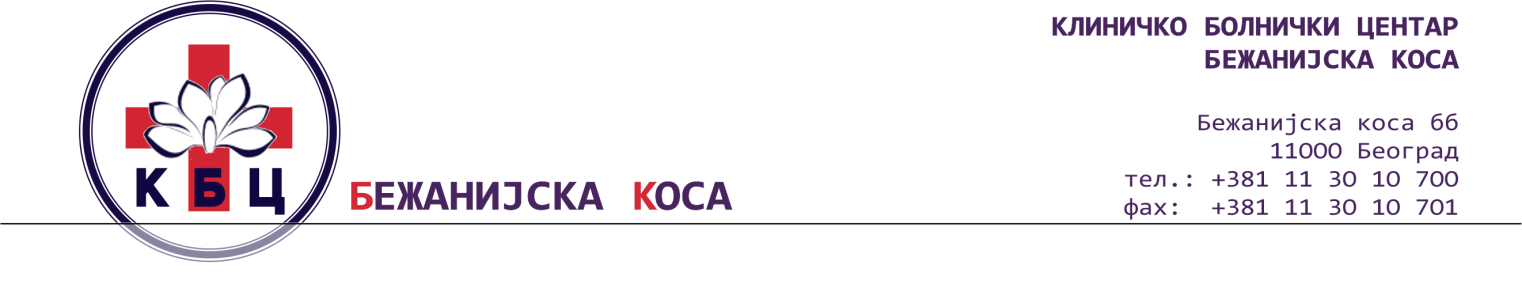                                                                                                      Датум: 08.02.2019. годинеРЕПУБЛИКА СРБИЈАКЛИНИЧКО БОЛНИЧКИ ЦЕНТАР „БЕЖАНИЈСКА КОСА“ –БЕОГРАДБеоград, Бежанијска коса б.б.КОНКУРСНА ДОКУМЕНТАЦИЈАза јавну набавку добара Прехрамбени производи, по партијамаОТВОРЕНИ ПОСТУПАКЈавна набавка бр. ЈН ОП 9Д/19_____________________________________________________________________Београд, фебруар 2019. годинеКонкурсна документација има 63 стране.ОБРАЗАЦ ЗА КОВЕРАТ(исећи по овој линији)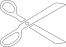 (исећи по овој линији)Напомена: Горњи део попунити, исећи по горњим линијама и залепити на полеђини коверте/кутије.Доњи део исећи по доњим линијама и залепити на предњу страну коверте/кутије.(исећи по овој линији)ПРИМАЛАЦ:КБЦ „БЕЖАНИЈСКА КОСА“Бежанијска коса б.б.11000 БеоградПОНУДАЈН ОП 9Д/18НЕ ОТВАРАТИ !(заокружити број партије за коју се подноси понуда)1  2  3  4  5  6 7 8 9 10 11 12 13 14 15 15 17 18 19 20 21 22 23 24 25 26 27 28 29 31 32 (исећи по овој линији)На основу члана 32. и  61. Закона о јавним набавкама („Сл. гласник РС”, бр. 124/2012, 14/2015 и 68/2015, у даљем тексту: ЗЈН), члана 2. Правилника о обавезним елементима конкурсне документације у поступцима јавних набавки и начину доказивања испуњености услова („Сл. гласник РС”, бр. 29/2013, 104/2013 и 86/2015), Одлуке о покретању поступка бр. 875/1 од 08.02.2019. године и Решења о именовању чланова комисије бр. 875/2 од  08.02.2019. године,  Комисија за јавну набавку добара ЈН ОП 9Д/19– Прехрамбени производи, по партијама, сачинила јеКОНКУРСНУ ДОКУМЕНТАЦИЈУ ЗАЈН ОП 9Д/191. ОПШТИ ПОДАЦИ О ЈАВНОЈ НАБАВЦИ1.1. Подаци о наручиоцу:Назив и седиште наручиоца: Клиничко-болнички центар „Бежанијска коса“, Београд, ул. Бежанијска коса ббМатични број:…………………………………………...07039743Шифра делатности: …………………………………… 85110ПИБ: …………………………………………………… 100200745Текући рачун: …………………………………………. 840-633-661-54Податак о апропријацији у буџету (конто):................. 421414Интернет адреса наручиоца: 1.2. Врста поступка јавне набавке, циљ поступка јавне набавке и примена др. законаУ складу са чл. 32 ЗЈН спроводи се отворени поступак јавне набавке, након доношења Одлуке о покретању поступка бр. 875/1 од 08.02.2019. године, а у циљу закључења уговора о јавној набавци.На јавну набавку бр. ЈН ОП 9Д/19 ће се примењивати: Закон о јавним набавкама („Сл. гласник РС“ бр. 124/12, 14/15 и 68/15); Закон о општем управном поступку у делу који није регулисан законом о јавним набавкама (Сл. лист СРЈ", бр. 33/97, 31/01, “Сл. Гласник РС“ бр. 30/10); Закон о облигационим односима након закључења уговора о јавној набавци ("Сл. лист СФРЈ", бр. 29/78, 39/85, 57/89 и "Сл. лист СРЈ" 31/93); Технички прописи везани за добра која су предмет јавне набавкеПравилници које је објавило министарство финансија везано за поступак јавне набавке („Сл. Гласник РС бр. 29 од 29.03.2013. године, број 31 од 05.04.2013. године, бр. 83 од 3.10.2015. године и бр. 86 од 15.10.2015. године) Закон о безбедности хране („Сл. Гласник РС“, 41/09“);Закон о здравственој исправности животних намирница и предмета у општој употреби ( „Сл. гласник РС“,  92/11); Правилник о декларисању, рекламирању и означавању хране („Сл. Гласник РС“ 85/13, 101/13);Правилник  о квалитету жита, млинских и пекарских производа („Сл. лист СРЈ“ 52/95 „Сл Гласник РС“ 43/13);Други материјални прописи  који ближе регулишу предмет јавне набавке или доказивање испуњености услова предвиђених у конкурсној документацији.1.3. Подаци о предмету јавне набавке:Предмет јавне набавке бр. ЈН ОП 9Д/19 су добра – Прехрамбени производи по партијама.Назив и ознака из Општег речника набавки: -Храна, пиће, дуван и сродни производи – 15000000.1.4. Опис предмета набавке Предмет јавне набавке ЈН ОП 9Д/18 су прехрамбени производи, по партијама. 1.5. Jавна набавка је обликована у 32 (тридесет две)  партије:1.6. Поступак јавне набавке се спроводи ради закључења уговора о јавној набавци.1.7. Конкурсна документација може бити преузета са Портала јавних набавки (http://portal.ujn.gov.rs/) и са интернет странице Наручиоца.1.8. Особа за контакт: Сандра Букумирић, bukumiric.sandra@bkosa.edu.rsГордана Вићентијевић, vicentijevic.gordana@bkosa.edu.rs 2. ВРСТА, ТЕХНИЧКЕ КАРАКТЕРИСТИКЕ (СПЕЦИФИКАЦИЈЕ), КВАЛИТЕТ, КОЛИЧИНА И ОПИС ДОБАРА, РАДОВА ИЛИ УСЛУГА, НАЧИН СПРОВОЂЕЊА КОНТРОЛЕ И ОБЕЗБЕЂИВАЊА ГАРАНЦИЈЕ КВАЛИТЕТА, РОК ИЗВРШЕЊА, МЕСТО ИЗВРШЕЊА ИЛИ ИСПОРУКЕ ДОБАРА, ЕВЕНТУАЛНЕ ДОДАТНЕ УСЛУГЕ И СЛ.2.1.Спецификација добара дата је у конкурсној документацији.2.2. Захтеван квалитет производа: Понуђени производи морају испуњавати услове предвиђене за ту врсту добра (укључујући и органолептичка својства), односно морају испуњавати услове квалитета предвиђене подзаконским актима.Сви понуђачи су у обавези да уз понуду доставе произвођачку декларацију за сваки производ понаособ, потврду о здравственој исправности производа, издату од стране референтне лабораторије, односно ветеринарске инспекције (за производе анималног порекла) или фитосанитарне инспекције (за производе биљног порекла).  За робу из увоза потребно је доставити царинску декларацију. КВАЛИТЕТ- Добра морају бити I квалитета и здравствено безбедна што је прописано нормама садржаним у:• Закон о безбедности хране („Сл. Гласник РС 41/09“)• Закон о здравственој исправности животних намирница и предмета у општој употреби ( „Сл. гласник РС 92/11) • Правилник о декларисању, рекламирању и означавању хране („Сл. Гласник 85/13, 101/13) • Правилник  о квалитету жита, млинских и пекарских производа („Сл. лист СРЈ“ 52/95 „Сл Гласник РС“ 43/13);2.3. Захтеви по партијама:Партија -МЛЕКО И МЛЕЧНИ ПРОИЗВОДИДобављач је дужан да робу испоручује са важећом документацијом о здравственој исправности и у складу са свим одредбама Закона о безбедности хране (''Службени гласник РС'' бр. 41/09), Правилника о квалитету и другим захтевима за млеко, млечне производе, композитне млечне производе и стартер културе (''Сл. лист СРЈ'' бр. 26/02, ''Сл. лист СЦГ'' бр 56/03 – др.правилник, 4/04 – др.правилник и 5/04 и ''Сл. гласник РС'' бр. 21/09 – др. правилник и 33/10 – др.правилник), и Правилникa о квалитету производа од млека и стартер култура (''Сл. гласник РС'' бр. 33/10, 69/10 и 43/13 – др.правилник). За све производе: испорука у првом делу рока трајања.Партија - ЈАЈАДобављач је дужан да робу испоручује са важећом документацијом о здравственој исправности и у складу са свим одредбама Закона о безбедности хране (''Сл. гласник РС'' 41/09) и Правилника о квалитету јаја и производа од јаја (''Сл. лист СФРЈ'' бр. 55/89 и ''Сл. лист СЦГ'' бр. 56/03 – др.правилник и 4/04 – др.правилник).Партија -ХЛЕБДобављач је дужан да робу испоручује са важећом документацијом о здравственој исправности и у складу са свим одредбама Закона о безбедности хране (''Службени гласник РС'' 41/09), Правилника о квалитету жита, млинских и пекарских производа, тестенина и брзо смрзнутих теста ( ''Сл. лист СРЈ'' бр.52/95 и ''Сл.лист СЦГ'' бр. 56/03 – др. правилник, 4/04 – др. правилник и ''Сл. гласник РС'' бр. 43/13 – др.правилник) и Правилник о квалитету и другим захтевима за пекарски квасац (''Сл. лист СРЈ'' бр. 9/02 и ''Сл. лист СЦГ'' бр.56/03 – др.правилник и 4/04 – др.правилник).Партија  -ПИЛЕЋЕ И ЋУРЕЋЕ И ПРЕРАЂЕВИНЕДобављач је дужан да робу испоручује са важећом документацијом о здравственој исправности и у складу са свим одредбама Закона о безбедности хране (''Службени гласник РС'' бр. 41/09), и Правилникa о квалитету меса пернате живине (''Сл. лист СФРЈ'' бр. 01/81 и 51/88). У случају потребе Установа има право да поручи свеже артикле.Партија- РИБАРиба се испоручује смрзнута. Добављач је дужан да робу испоручује са важећом документацијом о здравственој исправности и у складу са свим одредбама чл.39,40,41 Правилника о квалитету и другим захтевима за рибе, ракове, шкољкаше, морске јежеве, морске краставце, жабе, корњаче, пужеве и њихове производе (Сл.лист СРЈ бр.6/03), сходно Закону о безбедности хране (Сл.Гласник РС 41/2009).Партија  -СУХОМЕСНАТИ ПРОИЗВОДИДобављач је дужан да робу испоручује са важећом документацијом о здравственој исправности и у складу са свим одредбама Закона о безбедности хране (''Службени гласник РС'' бр. 41/09) и Правилника о квалитету меса стоке за клање, перади и дивљачи (''Сл. лист СФРЈ'', бр. 34/74, 26/75, 13/78 – др. правилник и 2/85 – др. правилник).Партија - ВОЋЕПлодови морају бити у пуној зрелости, свежи, здрави, цели, без оштећења (нагњечени, црвљиви, флекави, натрули и сл). Испорука са документацијом о здравственој исправности.За јабуке: тежина плода треба да се креће од 150 - 250 грама, од домаћих произвођача (ајдаред, грени смит, златни делишес и сл.).Добављач је дужан да робу испоручује са важећом документацијом о здравственој исправности и у складу са свим одредбама Закона о безбедности хране (Службени гласник РС 41/09) и Правилника о квалитету воћа, поврћа и печурки (''Сл.лист СФРЈ'' бр. 29/79, 53/87 и ''Сл. лист СЦГ'' бр. 31/03 – др. правилник, 56/03 – др. правилник и 4/04 – др. правилник). Партија - ТРОПСКО ВОЋЕПлодови морају бити у пуној зрелости, здрави, сочни, без оштећења (нагњечени, натрули, плесниви и сл.). Добављач је дужан да робу испоручује са важећом документацијом о здравственој исправности, решењем о увозу и у складу са свим одредбама Закона о безбедности хране (''Сл. гласник РС'' бр. 41/09) и Правилника о квалитету воћа, поврћа и печурки (''Сл. лист СФРЈ'' бр. 29/79, 53/87 и ''Сл. лист СЦГ'' бр. 31/03 – др.правилник, 56/2003 – др.правилник и 4/2004 – др. правилник).Партија  -ПОВРЋЕ• Кромпир - због машинског љуштења треба да је средње и уједначене крупноће, равне површине, без клица и зелене боје. Унутрашњост треба да је једра, здрава и без појаве црних мрља или шупљина (домаће сорте), без страног мириса и укуса.• Шаргарепа - због машинског љуштења треба да је средње и уједначене величине. Да има што мање дрвенастог дела кроз средину (срце,срж), да има укус који слади, изражен мирис и јаку наранџасту или црвено-наранџасту боју.• Корен зелени и целера – да је свеж и да има што мање нејестивих делова који се одбацују, да је корен цео, чврст, сочан без шупљина, без чврстих целулозних влакана.• Першун, Мирођија – да су листови троструко перасти, сјајно зелене боје, свежи, благог мириса и укуса.• Црни лук – да је сочан, једар, зрео, цео, непроклијао, здрав а да унутрашњост нема натрулих делова.• Бели лук – да су главице једре, чврсте, здраве, непроклијале, непромрзле, уједначене по облику.• Ротквице – да је свежа, сочна у корену без шупљина, без чврстих целулозних влакана• Купус и кељ – домаће сорте, свеже, здраве и једре главице средње крупноће, корен одсечен до основице главице• Зелена салата: да је убрана претходног дана, листови свежи, неоштећени и зелени чврсте главице.• Тиквице: да су свеже убране, младе, дужине од 12-20 цм, сочне, зеленкасто-беле боје и глатке коре.• Зеље: да је убрано претходног дана, да је чисто, очишћено од петељке до 5 цм, очишћено од земље, да су листови свежи и зелени.• Блитва : да је убрана претходног дана, да је чисто, очишћено од петељке до 5 цм, очишћено од земље, дршке сасвим беле боје а листови јако зелене.• Парадајз: да је зрео, свеже убран, јако црвене боје, без белог дела око петељке, без страног мириса и укуса.• Краставац: да је свеже убран, здрав, једар, гладак, сочан и без горчине, уједначан по величини са петељком до 1 цм.• Паприка: плодови треба да су крупни и меснати, уједначени по облику и крупноћи, не сме да буде љута.• Кисели купус – Оптималана количина шећера је од 3,5 до 6,5%, а садржај шећера не би требало да је испод 3%. Чврсте главице, не много крупне.• Млади црни лук – да зрела луковица буде здрава и без механичких оштећења.• Пасуљ – семе пасуња да је глатко, у облику бубрега, беле боје.• Шампињони – да је боја бела до жуто-смеђа, месо бело, дебело, нежно и суво.• Бундева – бледо жуте боје, зрела, благо слаткастог укуса. Добављач је дужан да робу испоручује са важећом документацијом о здравственој исправности и у складу са свим одредбама Закона о безбедности хране (''Сл. гласник РС'' 41/09) и Правилника о квалитету воћа, поврћа и печурки (''Сл.лист СФРЈ'' бр.29/79, 53/87 и ''Сл. лист СЦГ'' бр. 31/03 – др.правилник, 56/03 – др.правилник и 4/04 – др.правилник).Партија -ПЕЦИВОКоре треба да буду свеже – произведене претходног дана, од брашна Т-500. Листови не смеју бити слепљени, поцепани, без трагова буђи, да буду довољно еластични и савитљиви за рад. Паковање од 500г. Добављач је дужан да робу испоручује са важећом документацијом о здравственој исправности и у складу са свим одредбама Закона о безбедности хране (''Службени гласник РС'' 41/09), Правилника о квалитету жита, млинских и пекарских производа, тестенина и брзо смрзнутих теста ( ''Сл. лист СРЈ'' бр.52/95 и ''Сл.лист СЦГ'' бр. 56/03 – др. правилник, 4/04 – др. правилник и ''Сл. гласник РС'' бр. 43/13 – др.правилник) и Правилник о квалитету и другим захтевима за пекарски квасац (''Сл. лист СРЈ'' бр. 9/02 и ''Сл. лист СЦГ'' бр.56/03 – др.правилник и 4/04 – др.правилник). Партија -ЧАЈЕВИДобављач је дужан да робу испоручује са важећом документацијом о здравственој исправности и у складу са свим одредбама Закона о безбедности хране (''Службени гласник РС'' 41/09) и Правилник о квалитету чаја, биљног чаја и њихових производа (''Сл.гласник РС'', бр.4/2012). Партија -БРАШНО, ТЕСТЕНИНА И ОСТАЛИ ПРОИЗВОДИДобављач је дужан да робу испоручује са важећом документацијом о здравственој исправности и у складу са свим одредбама Закона о безбедности хране (''Сл. гласник РС'' 41/09) и Правилника о квалитету жита, млинских и пекарских производа, тестенина и брзо смрзнутих теста ( ''Сл. лист СРЈ'' бр.52/95 и ''Сл.лист СЦГ'' бр. 56/03 – др. правилник, 4/04 – др. правилник и ''Сл. гласник РС'' бр. 43/13 – др.правилник), Правилник о квалитету шећера (''Сл.лист СФРЈ'', бр.7/92 и ''Сл.лист СЦГ'',  бр.56/2003 – др.правилник и 4/2004 – др.правилник). Партија-ВОЋНИ СОК КАШАСТИПроизводи морају бити у складу са важећим Правилником о квалитету воћних сокова, концентрисаних воћних сокова, воћних сокова у праху, воћних нектара и сродних производа (''Сл.гласник РС'', бр.27/2010, 67/2010, 70/2010, - испр., 44/2011 и 77/2011)-за партију бр 14 ПЕЦИВО-Коре треба да буду свеже – произведене претходног дана, од брашна Т-500. Листови не смеју бити слепљени, поцепани, без трагова буђи, да буду довољно еластични и савитљиви за рад. Паковање од 500г. Добављач је дужан да робу испоручује са важећом документацијом о здравственој исправности и у складу са свим одредбама Закона о безбедности хране (''Службени гласник РС'' 41/09), Правилника о квалитету жита, млинских и пекарских производа, тестенина и брзо смрзнутих теста ( ''Сл. лист СРЈ'' бр.52/95 и ''Сл.лист СЦГ'' бр. 56/03 – др. правилник, 4/04 – др. правилник и ''Сл. гласник РС'' бр. 43/13 – др.правилник) и Правилник о квалитету и другим захтевима за пекарски квасац (''Сл. лист СРЈ'' бр. 9/02 и ''Сл. лист СЦГ'' бр.56/03 – др.правилник и 4/04 – др.правилник).Амбалажно паковање целофан са продуженим роком трајања.2.4. За све партије Сертификат HACCP треба да буде достављен на српском језику, односно уколико је Сертификат HACCP издат на страном језику, наведени докази је потребно доставити у преводу на српски језик, овереном од стране судског тумача за предметни страни језик.  Овај доказ понуђач доставља за произвођача/е (за производе које испоручује/у).2.5. Начин спровођења контроле: Контролу испоручених добара  обављају стручне службе наручиоца и специјализоване институције.2.6.Место испоруке: КБЦ „Бежанијска коса“ ФЦО – Магацин  Наручиоца.2.7. Начин и рок испоруке добара: сукцесивна испорука, 24 сата од момента упућивања захтев за испоруком или у договору са овлашћеним лицем Наручиоца.ПОНУЂАЧИ СУ У ОБАВЕЗИ ДА УЗ ПОНУДУ СА СВОМ ПОТРЕБНОМ ДОКУМЕНТАЦИЈОМ ПОДНЕСУ УЗОРКЕ СВИХ СТАВКИ ИЗ ПАРТИЈЕ БР. 14 ПО МИНИМУМ ЈЕДАН КОМАД  КАКО БИ ОРГАНОЛЕПТИЧКИМ ПРЕГЛЕДОМ УТВРДИЛИ: ИЗГЛЕД, БОЈУ, МИРИС, УКУС И САДРЖАЈ ВЛАГЕ.3.1. ОБАВЕЗНИ УСЛОВИ ЗА УЧЕШЋЕ У ПОСТУПКУ ЈАВНЕ НАБАВКЕИЗ ЧЛАНА. 75. ЗЈНПраво на учешће у овом поступку јавне набавке има понуђач који испуњава обавезне услове за учешће у поступку јавне набавке дефинисане чланом 75. ЗЈН. Уколико понуду подноси група понуђача сви чланови групе понуђача дужни суда доставе доказе да испуњавају услове из члана 75. став 1., тачке 1) - 4). и члана 75., став 2. ЗЈН. Уколико понуђач подноси понуду са подизвођачем, понуђач је дужан да за подизвођача достави доказе да испуњава услове из члана 75. став 1. тач. 1) до 4) ЗЈН. У складу са чланом 78. став 5. ЗЈН лице које је уписано у регистар понуђача није дужно да приликом подношења понуде/пријаве доказује испуњење обавезних услова за из члана 75. ЗЈН.3.1.1.Услов из члана 75. став 1., тачка 1) ЗЈН - да је понуђач регистрован код надлежног органа, односно уписан у одговарајући регистар;3.1.2.Услов из члана 75. став 1., тачка 2) ЗЈН- да понуђач и његов законски заступник није осуђиван за неко од кривчних дела као члан организоване криминалне групе, да није осуђиван за кривична дела против привреде, кривична дела против животне средине, кривично дело примања или давања мита, кривично дело преваре;3.1.3. Услов из члана 75. став 1., тачка 4) ЗЈН- да је понуђач измирио доспеле порезе, доприносе и друге јавне дажбине у складу са прописима Републике Србије или стране државе када има седиште на њеној територији;Понуђач који има издвојену(е) пословну(е) јединицу(е) изван главног седишта има обавезу да измири доспеле порезе, доприносе и друге јавне дажбине у складу са прописима локалне самоуправе где се издвојена(е)  пословна(е)  једница(е) налази(е).3.1.4. Услов из члана 75. став 1., тачка 5) ЗЈН-да има важећу дозволу надлежног органа за обављање делатности која је предмет јавне набавке;- Законом о безбедности хране члан 15. („Сл. Гласник РС“ бр. 41/09) предвиђено је да се производњом и прометом хране и хране за животиње може бавити правно лице и предузетник, који је регистрован у Регистру привредних субјеката и који је уписан у Централни регистар објеката које води Министарство пољопривреде и заштите животне средине. Производњом хране и хране за животиње која је намењена промету може да се бави и физичко лице у складу са прописом којим се уређује област ветеринарства, односно област здравља биља и које је уписано у Централни регистар. Законом о ветеринарству („Сл. Гласник РС“ бр. 91/05, 30/10 и 93/12) је прописано да се производња и промет хране производа животињског порекла може обављати само у објектима који у погледу изградње и опреме, ветеринарско санитарних и других услова, испуњавају законом прописане услове и који су уписани у регистар објеката и додељен им је ветеринарски контролни број.3.1.5. Услов из члана 75. став 2.  ЗЈН- да понуђач при састављању понуде, изричито наведе да је поштовао обавезе које произилазе из важећих прописа о заштити на раду, запошљавању и условима рада, заштити животне средине, као и да нема забрану обављања делатности која је на снази у време подношења понуде.3.2. Упутство како се доказује испуњеност обавезних услова из члана 75. ЗЈНИспуњеност услова из члана 75. став 1. ЗЈН правно лице као понуђач, или подносилац пријаве, доказује достављањем следећих доказа:3.2.1.Услов из члана 75. став 1., тачка 1) ЗЈНДоказ за правна лица: Извод из регистра Агенције за привредне регистре, односно извод из регистра надлежног Привредног суда.за предузетнике: Извод из регистра Агенције за привредне регистре, односно извод из одговарајућег регистра.Овај доказ понуђач доставља и за подизвођача, односно достављају га сви чланови групе понуђача;3.2.2. Услов из члана 75. став 1., тачка 2) ЗЈНДоказ:за правна лица:1) Извод из казнене евиденције, или уверењe основног суда на чијем подручју се налази седиште домаћег правног лица, односно седиште представништва или огранка страног правног лица, којим се потврђује даправно лице није осуђивано за кривична дела против привреде, кривична дела против животне средине, кривично дело примања или давања мита, кривично дело преваре;2) Извод из казнене евиденције Посебног одељења за организовани криминал Вишег суда у Београду, којим се потврђује даправно лице није осуђиваноза неко од кривичних дела организованог криминала; 3) Извод из казнене евиденције, односно уверење надлежне полицијске управе МУП-а, којим се потврђује да законски заступник понуђача није осуђиван за кривична дела против привреде, кривична дела против животне средине, кривично дело примања или давања мита, кривично дело преваре и неко од кривичних дела организованог криминала (захтев се може поднети према месту рођења или према месту пребивалишта законског заступника). Уколико понуђач има више законских заступника дужан је да достави доказ за сваког од њих. Доказ:за предузетнике и физичка лица: 1) Извод из казнене евиденције, или уверење надлежне полицијске управе МУП-а, којим се потврђује да није осуђиван за неко од кривичних дела као члан организоване криминалне групе, да није осуђиван за кривична дела против привреде, кривична дела против животне средине, кривично дело примања или давања мита, кривично дело преваре.Захтев се може поднети према месту рођења или према месту пребивалишта.Овај доказ понуђач доставља и за подизвођача, односно достављају га сви чланови групе понуђача;	Доказ не може бити старији од два месеца пре отварања понуда.3.2.3. Услов из члана 75. став 1., тачка 4) ЗЈНДоказ:1. Уверење Пореске управе Министарства надлежног за послове финансија да је измирио доспеле порезе и доприносе;2. Уверење надлежне управе локалне самоуправе да је измирио обавезе по основу изворних локалних јавних прихода или потврду Агенције за приватизацију да се понуђач налази у поступку приватизације. Понуђач који има издвојену пословну(е) јединицу(е)ван главног седишта понуђача, има обавезу да достави уверење надлежне управе локалне самоуправе на којој се издвојена пословна јединица налази да је измирио обавезе по основу изворних локалних јавних прихода, односно да је  измири доспеле порезе, доприносе и друге јавне дажбине у складу са прописима локалне самоуправе где се издвојена пословна једница налази.Овај доказ понуђач доставља и за подизвођача, односно достављају га сви чланови групе понуђача.Доказ не може бити старији од два месеца пре отварања понуда.3.2.4. Услов из чл. 75. ст. 1. тач. 5) ЗаконаДоказ: 1. Потврда о упису централни регистар објеката Министарства пољопривреде и заштите животне средине, која садржи регистарски број (Правилник о садржини и начину вођена централног регистра објеката Сл. Гласник 20/2010) или Решење о упису централни регистар објеката Министарства пољопривреде и заштите животне средине (издато након 10.06.2011. године). Потврда/Решење мора бити важећа.Уколико понуђач није произвођач, доказ се доставља и за произвођача и за понуђача, као и уговор или други документ који обезбеђује следљивост између произвођача и понуђача.2.  За произвођача – Потврда/Решење Министарства пољопривреде и заштите животне средине, Управа за ветерину, којим се додељује ветеринарски контролни број за производе животињског порекла. Потврда/Решење мора бити важеће. (за партије у којима су предмет набавке добра животињског порекла) Уколико понуђач није произвођач, доказ се доставља и за произвођача и за понуђача, као и уговор или други документ који обезбеђује следљивост између произвођача и понуђача 3. За произвођача - Потврда/Решење Министарства пољопривреде и заштите животне средине за обављање делатности трговине на велико и складиштење прехрамбених производа биљног порекла. Потврда/Решење мора бити важеће.(за партије у којима су предмет набавке добра биљног порекла)Уколико понуђач није произвођач, доказ се доставља и за произвођача и за понуђача, као и уговор или други документ који обезбеђује следљивост између произвођача и понуђача3.2.5. Услов из члана 75. став 2.  ЗЈНДоказ: Потписан о оверен образац изјаве. Изјава мора да буде потписана од стране овлашћеног лица понуђача и оверена печатом. Уколико понуду подноси група понуђача, изјава мора бити потписана од стране овлашћеног лица сваког понуђача из групе понуђача и оверена печатом.У складу са чланом 78. став 5. ЗЈН лице које је уписано у регистар понуђача није дужно да приликом подношења понуде/пријаве доказује испуњење обавезних услова из члана 75. ЗЈН.Уместо доказа из чл. 75 став 1. тачка 1) до 4) ЗЈН понуђач може доставити изјаву на меморандуму понуђача да је уписан у Регистар понуђача који се води код Агенције за привредне регистре. Уз изјаву понуђач подноси и копију решења о усвајању регистрационе пријаве у регистар понуђача са навођењем интернет странице на којој се може извршити провера података.Испуњеност обавезних  услова из члана 75. став 1. тачка 1) до 4) за учешће у поступку предметне јавне набавке, у складу са чланом 77. став 4. ЗЈН, понуђач може доказати достављањем Изјаве, којом под пуном материјалном и кривичном одговорношћу потврђује да испуњава услове за учешће у поступку јавне набавке из члана 75.ЗЈН, дефинисане овом конкурсном документацијом. Изјава мора да буде потписана од стране овлашћеног лица понуђача и оверена печатом.Уколико понуду подноси група понуђача изјава из конкурсне документације мора бити потписана од стране овлашћеног лица сваког понуђача из групе понуђача и оверена печатом. Уколико понуђач понуду подноси са подизвођачем, понуђач је дужан да достави изјаву подизвођача из  конкурсне документације, потписану од стране овлашћеног лица подизвођача и оверену печатом.4. ДОДАТНИ  УСЛОВИ ЗА УЧЕШЋЕ У ПОСТУПКУ ЈАВНЕ НАБАВКЕ ИЗ ЧЛАНА 76. ЗЈН И УПУСТВО КАКО СЕ ДОКАЗУЈЕ ИСПУЊЕНОСТ ТИХ УСЛОВАПонуђач који учествује у поступку ове јавне набавке, мора испунити додатне услове за учешће у поступку јавне набавке који су дефинисани чланом 76. ЗЈН. Додатне услове група понуђача испуњава заједно. 4.1. Додатни  услови за учешће у поступку јавне набавке из члана 76. ЗЈН4.1.1. Додатни услов из члана 76. став 2.  ЗЈН – финансијски капацитет- да у последњих 6 месеци, који претходе месецу у коме је објављен позив за подношење понуда, није био у блокади. 4.1.2. Други додатни услов из члана 76. став 4. ЗЈН  - да је произвођач/увозник понуђених производа сертификован по стандарду HACCP (члан 47. Закона о безбедности хране („Сл.гласник РС“, бр. 41/2009); или- да произвођач/ увозник понуђених производа поседује сертификат ISO 22000 или други сертификат у коме је садржан НАССР.- Уколико понуђач није произвођач, уз доказ се доставља  и уговор или други документ који обезбеђује следљивост између произвођача и понуђача.4.2.  Упутство како се доказује испуњеност додатних услова из члана 76. ЗЈН  и других додатних услова из члана 76.ЗЈНИспуњеност додатних услова из члана 76. став 2. и других додатних услова из члана 76. став 4. ЗЈН, понуђач доказује достављањем следећих доказа: 4.2.1.   Додатни услов из члана 76. став 2.  ЗЈН – финансијски капацитетДоказ:за правно лице: 1) Потврда о броју дана неликвидности коју издаје Народна банка Србије, Принудна наплата, Одељење за пријем, контролу и унос основа и налога, а која обухвата период од последњих 6 месеци који претходе месецу у коме је објављен позив. Посебне напомене:1) Наведене  доказе понуђач није у обавези да доставља уколико су подаци јавно доступни на интернет страници Агенције и Народне банке Србије. 2) У случају подношења заједничке понуде,задати услов о неопходном финансијском капацитету, чланови групе понуђача испуњавају заједно.3) Уколико понуђач наступа са подизвођачем, за подизвођача не доставља тражене доказе о финансијском капацитету, већ је дужан је да сам испуни задати услов.4.2.2.   - важећи HACCP сертификат произвођача, ако је у питању добро страног порекла доставља се важећи HACCP сертификат увозника и   - уговор или други документ који обезбеђује следљивост између произвођача/увозника и понуђача. или   - важећи сертификат ИСО 22000 или други сертификат који у себи садржи НАССР произвођача, ако је у питању добро страног порекла доставља се важећи HACCP сертификат увозника и   - уговор или други документ који обезбеђује следљивост између произвођача/увозника и понуђача. Сертификат HACCP треба да буде достављен на српском језику, односно уколико је Сертификат HACCP издат на страном језику, наведени докази је потребно доставити у преводу на српски језик, овереном од стране судског тумача за предметни страни језик. Сертификат је обавезан за све партије. 5. УПУТСТВО ПОНУЂАЧИМА КАКО ДА САЧИНЕ ПОНУДУ1.Понуда мора бити састављена на српском језику.Понуђач може, у делу који се односи на техничке карактеристике, квалитет и техничку документацију, да доставља документа и на енглеском, немачком, шпанском, руском или француском језику. У случају да наручилац у поступку прегледа и оцене понуда утврди да би део понуде који је достављен на страном језику требало да буде преведен на српски језик, понуђачу има рок од 3 дана у којем је дужан да изврши превод тог дела понуде и достави га наручиоцу.У случају спора релевантна је верзија конкурсне документације, односно понуде, на српском језику.2.Начин на који понуда мора бити састављена и начин попуњавања образаца који су дати у конкурсној документацији (попуњавању података који су саставни део образаца)Понуђачи подносе понуде у затвореној и печатираној коверти или кутији, препорученом пошиљком или лично на адресу наручиоца: КБЦ „Бежанијска коса“, Бежанијска коса бб, Београд, на којој ће залепити делове Обрасца са подацима о понуђачу и јавној набавци за коју се подноси понуда (страна 3).Образац који понуђач треба да исече и залепи на коверту је саставни део конкурсне документације.Понуђачи подносе понуду која мора бити сачињена из 2 (два) посебна дела.Сваки од ових посебних делова садржи документа и обрасце који су наведени у конкурсној документацији.Сваки од два дела понуде мора бити повезан у посебне целине, у две посебне фасцикле које НИСУ СПОЈЕНЕ.Прва страна фасцикле треба да буде провидна, а документа се улажу у фасциклу бушењем листова са леве стране.Сваку страну (документ) који се улаже у посебне фасцикле понуђач треба да обележи редним бројем у доњем десном углу стране.У случају да понуду подноси група понуђача, све обрасце попуњава, потписује и оверава податке понуђач који је посебним актом сачињеним између чланова који чине групу понуђача одређен као носилац посла.2.1. Делови имају називе: Део 1 и Део 2.2.1.1. Део 1Садржај Дела 1 чине докази о испуњености услова за учествовање у поступку из члана 75. и 76. ЗЈН, на начин како је то наведено у конкурсној документацији.2.1.2. Део 2Садржај Дела  2 чине образац понуде и остали обрасци и документа који се достављају уз понуду, на начин како је то наведено у конкурсној документацији.2.1.3. Понуда се сматра прихватљивом ако је благовремена, ако је наручилац није одбио због битних недостатака, ако је одговарајућа, ако не ограничава, нити условљава права наручиоца или обавезе понуђача и која не прелази износ процењене вредности јавне набавке.  Докази о испуњености услова могу се достављати у неовереним копијама, а наручилац може пре доношења одлуке о додели уговора, захтевати од понуђача, чија је понуда на основу извештаја комисије за јавну набавку оцењена као најповољнија, да достави на увид оригинал или оверену копију свих или појединих доказа.Ако је понуђач доставио изјаву из члана 77. став 4. ЗЈН, наручилац може пре доношења одлуке о додели уговора да од понуђача чија је понуда оцењена као најповољнија затражи да достави копију захтеваних доказа о испуњености услова, а може и да затражи на увид оригинал или оверену копију свих или појединих доказа. Наручилац доказе може да затражи и од осталих понуђача. Понуђач није дужан да доставља доказе који су јавно доступни на интернет страницама надлежних органа и да наведе који су то докази.Наручилац неће одбити као неприхватљиву понуду зато што не садржи доказ одређен ЗЈН или конкурсном документацијом, ако је понуђач, навео у понуди интернет страницу на којој су тражени подаци јавно доступни.Уколико је доказ о испуњености услова електронски документ, понуђач доставља копију електронског документа у писаном облику, у складу са законом којим се уређује електронски документ, осим уколико подноси електронску понуду када се доказ доставља у изворном електронском облику.2.1.4. Упутство о начину слања и попуњавања образацаУ складу са чланом 20. ЗЈН, понуђачу се конкурсна документација доставља путем електронске поште, у WORD (doc.) и/или EXCEL (xls.) формату.У складу са чланом 20. став 6. ЗЈН, заинтересовано лице/понуђач/кандидат, који је путем електронске поште (или факсом) примио конкурсну документацију (или било који други документ из поступка јавне набавке), ДУЖАН да на исти начин, оном од кога је документ примио, потврди пријем тог документа.Електронска потврда о пријему конкурсне документације (или било ког другог документа из поступка јавне набавке) коју достави заинтересовано лице/понуђач/кандидат, претставља доказ да је извршено достављање докумената.2.1.5. Након попуњавања и штампања образаца, овлашћено лице понуђача потписује и оверава обрасце печатом.Обрасце који су део конкурсне документацији, односно податке који у њима морају бити попуњени, понуђач може да попуни  и штампаним словима, јасно, читљиво, хемијском оловком, а овлашћено лице понуђача ће их након попуњавања потписати и оверити печатом.Образац понуде не може се попуњавати графитном оловком или фломастером.Свака учињена исправка мора бити оверена печатом и потписана од стране овлашћеног лица. Свакo бељење или подебљавање бројева мора се парафирати и оверити од стране овлашћеног лица.Уколико понуђачи подносе заједничку понуду, група понуђача може да се определи да обрасце дате у конкурсној документацији потписују и печатом оверавају сви понуђачи из групе понуђача или група понуђача може да одреди једног понуђача из групе који ће попуњавати, потписивати и печатом оверавати обрасце дате у конкурсној документацији.2.1.6. Рок за подношење понуде је 13.03.2019. године до 09:00 часова.Понуда се сматра благовременом ако је у архиву наручиоца на адреси Наручиоца, Бежанијска коса бб, Београд, пристигла закључно са 13.03.2019. године до 09:00 часова.Неблаговременом  ће  се  сматрати  понуда  понуђача  која  није  стигла  у  архиву наручиоца на адреси Бежанијска коса, Београд закључно са 13.03.2019.  године до 09:00 часова, без обзира на начин достављања.Ако је поднета понуда неблаговремена, наручилац ће је по окончању поступка отварања вратити неотворену понуђачу, са назнаком да је поднета неблаговремено.Отварање понуда је јавно и одржаће се одмах након истека рока за подношење понуда,  дана 13.03.2019. године у 11:00 часова. Отварање понуда ће се обавити у просторијама наручиоца, КБЦ "Бежанијска коса", Београд, Бежанијска бб, Одсек јавних набавки- зграда старе поликлинике.Отварању понуда могу присуствовати сва заинтересована лица.Представници понуђача морају имати овлашћење за учешће у поступку отварања понуда, које ће предати Комисији за јавну набавку приликом отварања понуда.Одлука о додели уговора биће донета у року од 25 дана од дана отварања понуда.3. Могућност  подношења понуде за поједине партије  или за све партијеJaвна набавка је обликована по партијама.У случају да је јавна набавка обликована по партијама, понуђач може поднети понуду за једну или више партија, тако да се свака партија може посебно уговарати.Понуђач поред обрасца понуде доставља и образац понуде за партију (за сваку партију за коју подноси понуду), на начин како је то дефинисано конкурсном документацијом.  4. Могућност  подношења понуде са варијантамаНије могуће поднети понуду са варијантама.  5. Начин измене, допуне и опозива понуде у смислу члана 87. став 6. ЗЈНУ року за подношење понуда понуђач може изменити, допунити или опозвати своју понуду, на начин који је одређен за подношење понуде. Понуђач је дужан да јасно назначи који део понуде мења, односно која документа накнадно доставља.По истеку рока за подношење понуда понуђач не може да повуче нити да мења своју понуду. Уколико понуђач промени или повуче своју понуду, или уколико не потпише уговор о јавној набавци када је његова понуда изабрана као најповољнија, наручилац је овлашћен да уновчи гаранцију дату уз понуду (ако је она тражена).  Измена, допуна или опозив понуде се може поднети непосредно (лично) или путем поште на адресу наручиоца. Понуђач подноси измену, допуну или опозив понуде у затвореној коверти овереној печатом. Понуђач може да поднесе само једну понуду.Измену, допуну или опозив понуде треба доставити на адресу: КБЦ „Бежанијска коса“ Бежанијска коса бб, Београдса назнаком:„Измена понуде за јавну набавку ЈН ОП 9Д/19 - НЕ ОТВАРАТИ” или„Допуна понуде за јавну набавку  ЈН ОП 9Д/19- НЕ ОТВАРАТИ” или„Опозив понуде за јавну набавку  ЈН ОП 9Д/19- НЕ ОТВАРАТИ”  или„Измена и допуна понуде за јавну набавку ЈН ОП 9Д/19- НЕ ОТВАРАТИ”.На полеђини коверте или на кутији навести назив и адресу понуђача. У случају да понуду подноси група понуђача, на коверти је потребно назначити да се ради о групи понуђача и навести називе и адресу свих учесника у заједничкој понуди.По истеку рока за подношење понуда понуђач не може да повуче нити да мења своју понуду.6. Самостална понудаПонуђач који је самостално поднео понуду не може истовремено да учествује у заједничкој понуди или као подизвођач, нити може да учествује у више заједничких понуда.У понуди (обрасцу понуде), понуђач наводи на који начин подноси понуду, односно да ли подноси понуду самостално, или као заједничку понуду, или подноси понуду са подизвођачем.7. Делимично извршење понуде од стране подизвођача Понуђач који понуду подноси са подизвођачем дужан је да у обрасцу понуде наведе проценат укупне вредности набавке који ће поверити подизвођачу и/или део предмета набавке који ће извршити преко подизвођача.Проценат укупне вредности набавке који ће бити поверен подизвођачу не може бити већи од 50 %.Ако понуђач у понуди наведе да ће делимично извршење набавке поверити подизвођачу, дужан је да наведе назив подизвођача. Уколико уговор између наручиоца и понуђача буде закључен, тај подизвођач ће бити наведен у уговору.Понуђач је дужан да наручиоцу, на његов захтев, омогући приступ код подизвођача, ради утврђивања испуњености тражених услова.Понуђач је дужан да за подизвођаче достави доказе о испуњености обавезних услова из члана 75. став 1. тачке  1) до 4)  ЗЈН,  а доказ о испуњености услова из члана 75. став 1. тачка 5) за део набавке који ће извршити преко подизвођача.Ако је за извршење дела јавне набавке чија вредност не прелази 10% укупне вредности јавне набавке потребно испунити обавезан услов из члана 75. став 1. тачка 5), понуђач може доказати испуњеност тог услова преко подизвођача којем је поверио извршење тог дела набавке.Понуђачу потпуности одговара наручиоцу за извршење обавеза из поступка јавне набавке, односно за извршење уговорних обавеза, без обзира на број подизвођача.8. Заједничка понудаПонуду може поднети група понуђача. Сваки понуђач из групе понуђача мора да испуни обавезне услове из члана 75. став 1. тач. 1) до 4) ЗЈН, а додатне услове испуњавају заједно.Услов из члана 75. став 1. тачка 5) ЗЈН дужан је да испуни понуђач из групе понуђача којем је поверено извршење дела набавке за који је неопходна испуњеност тог услова. Саставни део заједничке понуде је споразум којим се понуђачи из групе међусобно и према наручиоцу обавезују на извршење јавне набавке, а који садржи податке:	1)податке о члану групе који ће бити носилац посла, односно који ће поднети понуду и који ће заступати групу понуђача пред наручиоцем;	2) опис послова сваког од понуђача из групе понуђача у извршењу уговора.Понуђачи који поднесу заједничку понуду одговарају неограничено солидарно према наручиоцу.Задруга може поднети понуду самостално, у своје име, а за рачун задругара или заједничку понуду у име задругара.Ако задруга подноси понуду у своје име за обавезе из поступка јавне набавке и уговора о јавној набавци одговара задруга и задругари у складу са законом.Ако задруга подноси заједничку понуду у име задругара за обавезе из поступка јавне набавке и уговора о јавној набавци неограничено солидарно одговарају задругари. 9. Захтеви наручиоца у погледу траженог начина и услова плаћања, гарантног рока, и других околности од којих зависи прихватљивост 9.1. Захтеви у погледу начина, рока и услова плаћања.Плаћање се врши уплатом на рачун понуђача, у року до 90 дана од дана испоруке и испостављања уредне фактуре/ рачуна, којим је потврђена испорука добра.Понуђач не може тражити аванс .9.2. Захтев у погледу рока трајања Понуђена добра у тренутку испоруке морају бити најмање у ½ од декларисаног рока трајања. Добра која се испоручују свакодневно и од чијег рока испоруке зависе својства намирнице  морају бити свежа, са одговарајућим органолептичким својствима.9.3. Захтев у погледу начина, рока и места испоруке добараНачин и рок испоруке: Место испоруке добра је ФЦО наручиоца магацин КБЦ „Бежанијска коса“ Београд, Бежанијска коса бб. Испорука је сукцесивна. Рок испоруке добра је 24 часа од упућивања захтева за испоруком или у договору са овлашћеним лицем Наручиоца.10. Валута и начин на који мора да буде наведена и изражена цена у понудиЦена мора бити исказана у динарима, без и са порезом на додату вредност, са урачунатим свим трошковима које понуђач има у реализацији предметне јавне набавке, с тим да ће се за оцену понуда узимати у обзир цена без пореза на додату вредност.Ако понуђена цена укључује увозну царину и друге дажбине, понуђач је дужан да тај део одвојено искаже у динарима у обрасцу понуде.Јединичне цене добара из спецификације су фиксне и не могу се мењати до коначне реализације уговора, осим у случајевима када на тржишту прехрамбених производа дође до поремећаја цена већем од 10% у односу на уговорене јединичне цене и уговарачи се о томе споразумеју. Као основа за упоређивање цена на тржишту користиће се систем тржишних информација Републичког завода за статистику (www.stat.gov.rs).Наручилац може да одбије понуду због неуобичајено ниске цене.У складу са чланом 92. ЗЈН, неуобичајено ниска цена је понуђена цена која значајно одступа у односу на тржишно упоредиву цену и изазива сумњу у могућност извршења јавне набавке у складу са понуђеним условима.Ако наручилац оцени да понуда садржи неуобичајено ниску цену, од понуђача ће захтевати да детаљно образложи све њене саставне делове које сматра меродавним, а нарочито наводе у погледу економике начина градње, производње или изабраних техничких решења, у погледу изузетно повољних услова који понуђачу стоје на располагању за извршење уговора или у погледу оригиналности производа, услуга или радова које понуђач нуди.Рок за достављање одговора на захтев наручиоца за детаљно образложење свих делова цене, износи 3 (три) дана од дана пријема захтева.Наручилац ће по добијању образложења провери меродавне саставне елементе понуде.11. Средства обезбеђења Као средство обезбеђења којим понуђач обезбеђују испуњење својих обавеза у поступку јавне набавке, као и испуњење својих уговорних обавеза понуђач подноси меницу.11.1.Меница за озбиљност понудеПонуђач је дужан да уз понуду достави сопствену бланко меницу са меничним овлашћењем за озбиљност понуде, која се издаје на износ у висини од 10% од понуђене цене без ПДВ-а.Меница мора бити регистрована у надлежном регистру Народне банке Србије. Меница мора бити оверена печатом и потписана од стране лица овлашћеног за заступање.Уз меницу мора бити достављена копија картона депонованих потписа који је издат од стране пословне банке коју понуђач наводи у меничном овлашћењу – писму.	Наручилац ће уновчити меницу дату за озбиљност понуде у следећим случајевима:	- уколико понуђач након истека рока за подношење понуда повуче или жели да измени своју понуду,	- уколико понуђач чија је понуда изабрана као најповољнија не потпише уговор о јавној набавци.11.2. Меница за добро извршење посла Понуђач коме буде додељен уговор је дужан да најкасније у року до 7 дана од дана закључења уговора, достави сопствену бланко меницу са меничним овлашћењем за добро извршење посла, која се издаје на износ у висини од 10% од уговорене вредности без ПДВ-а, са роком важности до месец дана дуже од дана истека уговора.Меница мора бити регистрована у надлежном регистру Народне банке Србије. Меница мора бити оверена печатом и потписана од стране лица овлашћеног за заступање.Уз меницу мора бити достављена копија картона депонованих потписа који је издат од стране пословне банке коју понуђач наводи у меничном овлашћењу – писму.	Наручилац ће уновчити меницу дату за добро извршење посла уколико понуђач не буде извршавао своје уговорне обавезе у роковима и на начин предвиђен уговором.У случају да понуђач са којим буде закључен уговор не достави меницу са меничним овлашћењем најкасније у року до 7 дана од дана закључења уговора, плаћање по уговору неће бити извршено до тренутка достављања истих. Меница са меничним овлашћењем за добро извршење посла неће бити враћена понуђачу пре истека рока трајања уговора, осим ако је у целости испунио своју уговорну обавезу.12. Начин на који понуђач може тражити додатне информације и појашњењаЗаинтересовано лице може, у писаном облику, путем електронске поште, поштом или телефаксом, тражити од наручиоца додатне информације или појашњења у вези са припремањем понуде, при чему може да укаже наручиоцу и на евентуално уочене недостатке и неправилности у конкурсној документацији, најкасније 5 (пет) дана пре истека рока за подношење понуда. Приликом подношења захтева за додатним информацијама или појашњењима понуђач је у обавези да прецизира захтев на начин да наведе део конкурне документације на који се информација/појашњење/питање односи.Рок за достављање захтева за додатним информацијама је 5 дана пре истека рока за подношење понуда и након тог рока наручилац нема обавезу одговарања на касније примљене захтеве за додатним појашњењима. Наручилац ће у року од 3 (три) дана од дана пријема захтева, одговор објавити на Порталу јавних набавки и на својој интернет страници.      Комуникација у вези са додатним информацијама, појашњењима и одговорима врши се на начин одређен чланом 20. ЗЈН (електронском поштом, поштом или телефаксом).Захтев за додатним информацијама или појашњењима у вези са припремањем понуде заинтересовано лице ће упутити на адресу наручиоца: КБЦ „Бежанијска коса“, Београд, Бежанијска коса бб, телефакс 2606-659, електронска адрeса: javne.nabavke@bkosa.edu.rs; „Захтев за додатним информацијама или појашњењима конкурсне документације - јавна набавка услуга ЈН ОП 9Д/19“. Телефонски позиви ради тражења додатних информација или појашњења у вези са припремањем понуде нису дозвољени.У случају да наручилац има потребу да измени или допуни конкурсну документацију осам или мање дана пре истека рока за подношење понуда, продужиће рок за подношење понуда и објавити  обавештење о продужењу рока за подношење понуда на Порталу јавних набавки.13. Начину на који се могу захтевати додатна објашњења од понуђача после отварања понуда и вршити контрола код понуђача односно његовог подизвођачаНаручилац може да захтева од понуђача додатна објашњења која ће му помоћи при прегледу, вредновању и упоређивању понуда, а може да врши и контролу (увид) код понуђача односно његовог подизвођача.Наручилац не може да дозволи промену елемената понуде који су од значаја за примену критеријума за доделу уговора, односно промену којом би се понуда која je неодговарајућа или неприхватљива учинила одговарајућом, односно прихватљивом.Наручилац може, уз сагласност понуђача, да изврши исправке рачунских грешака уочених приликом разматрања понуде по окончаном поступку отварања понуда.У случају разлике између јединичне и укупне цене, меродавна је јединична цена. Ако се понуђач не сагласи са исправком рачунских грешака, наручилац ће његову понуду одбити као неприхватљиву.14. Критеријум за оцењивање понуда и доделу уговора  Критеријум за оцењивање понуда и доделу уговора о предметној јавној набавци је „најнижа понуђена цена“. Критеријум је исти за све партије.Захтевом за заштиту права не могу се оспоравати радње наручиоца предузете у поступку јавне набавке ако су подносиоцу захтева били или могли бити познати разлози за његово подношење пре истека рока за подношење захтева, а подносилац захтева га није поднео пре истека тог рока.Ако је у истом поступку јавне набавке поново поднет захтев за заштиту права од стране истог подносиоца захтева, у том захтеву се не могу оспоравати радње наручиоца за које је подносилац захтева знао или могао знати приликом подношења претходног захтева.Наручилац објављује обавештење о поднетом захтеву за заштиту права на Порталу јавних набавки и на својој интернет страници најкасније у року од два  дана од дана пријема захтева за заштиту праваПодносилац захтева је дужан да на рачун буџета Републике Србије, број жиро рачуна: 840-30678845-06, шифра плаћања: 153 или 253, позив на број: подаци о броју или ознаци јавне набавке поводом које се захтев подноси, сврха: такса за ЗЗП,  назив наручиоца,број или ознака јавне набавке поводом које се захтев подноси, корисник: Буџет Републике Србије, назив и адреса подносиоца захтева за заштиту права, уплати таксу у износу oд:1)  60.000 динара у поступку јавне набавке мале вредности и преговарачком поступку без објављивања позива за подношење понуда;2)  120.000 динара ако се захтев за заштиту права подноси пре отварања понуда и ако процењена вредност није већа од 120.000.000 динара;3)  250.000 динара ако се захтев за заштиту права подноси пре отварања понуда и ако је процењена вредност већа од 120.000.000 динара;4)  120.000 динара ако се захтев за заштиту права подноси након отварања понуда и ако процењена вредност није већа од 120.000.000 динара;5)  120.000 динара ако се захтев за заштиту права подноси након отварања понуда и ако збир процењених вредности свих оспорених партија  није већа од 120.000.000 динара, уколико је набавка обликована по партијама;6)  0,1% процењене вредности јавне набавке, односно понуђене цене понуђача којем је додељен уговор, ако се захтев за заштиту права подноси након отварања понуда и ако је та вредност већа од 120.000.000 динара;7)  0,1% збира процењених вредности свих оспорених партија јавне набавке, односно понуђене цене понуђача којима су додељени уговори, ако се захтев за заштиту права подноси након отварања понуда и ако је та вредност већа од 120.000.000 динара.Свака странка у поступку сноси трошкове које проузрокује својим радњама.Ако захтев за заштиту права није основан, наручилац ће писаним захтевом тражити надокнаду трошкова насталих по основу заштите права.У случају поднетог захтева за заштиту права наручилац не може донети одлуку о додели уговора, одлуку о обустави поступка, нити може закључити уговор о јавној набавци пре доношења одлуке о поднетом захтеву за заштиту права, осим у случају преговарачког поступка из члана 36. став 1. тачка 3) ЗЈН.Ако је захтев за заштиту права поднет након закључења уговора у складу са чланом 112. став 2. ЗЈН, наручилац не може извршити уговор о јавној набавци до доношења одлуке о поднетом захтеву за заштиту права, осим ако су испуњени услови из члана 150. став 2. и 3.  и ако наручилац или Републичка комисија на предлог наручиоца не одлучи другачије.Детаљније информације о уплати таксе за подношење захтева за заштиту права понуђача могу се наћи на сајту Републичке Комисије за заштиту права у поступцима јавних набавки. 19. Рок за закључење уговора Уговор о јавној набавци ће бити достављен понуђачу којем је уговор додељен у року од осам дана од дана протека рока за подношење захтева за заштиту права.После доношења одлуке о додели уговора, рок за подношење захтева за заштиту права је 10 (десет) дана од дана објављивања одлуке на Порталу јавних набавки. Ако понуђач којем је додељен уговор одбије да закључи уговор о јавној набавци, наручилац може да закључи уговор са првим следећим најповољнијим понуђачем.20. Начин достављања доказаДокази о испуњености услова могу се достављати у неовереним копијама.Наручилац може пре доношења одлуке о додели уговора, захтевати од понуђача, чија је понуда на основу извештаја комисије за јавну набавку оцењена као најповољнија, да достави на увид оригинал или оверену копију свих или појединих доказа.Ако је понуђач доставио изјаву из члана 77. став 4. ЗЈН, наручилац може пре доношења одлуке о додели уговора да од понуђача чија је понуда оцењена као најповољнија затражи да достави копију захтеваних доказа о испуњености услова, а може и да затражи на увид оригинал или оверену копију свих или појединих доказа. Наручилац доказе може да затражи и од осталих понуђача. 21. Трошкови припремања понудеТрошкове припреме и подношења понуде сноси искључиво понуђач и не може тражити од наручиоца накнаду трошкова.Ако је поступак јавне набавке обустављен из разлога који су на страни наручиоца, наручилац ће понуђачу надокнади трошкове прибављања средства обезбеђења, под условом да је понуђач тражио накнаду тих трошкова у својој понуди.ДЕО 1Списак доказа о испуњености услова за учествовање у поступку из члана 75. и 76 ЗЈН Докази се слажу се по следећем редоследу:I Докази из члана 75.1. Доказ (75. став 1, тачка 1):Извод из регистра Агенције за привредне регистре, односно извод из регистра надлежног Привредног суда,односно извод из одговарајућег регистра.2. Доказ (75. став 1, тачка 2):за правна лица:1) Извод из казнене евиденције, односно уверењe основног суда на чијем подручју се налази седиште домаћег правног лица,2) Извод из казнене евиденције Посебног одељења за организовани криминал Вишег суда у Београду,3) Извод из казнене евиденције, односно уверење надлежне полицијске управе МУП-а, за предузетнике и физичка лица: 1) Извод из казнене евиденције, односно уверење надлежне полицијске управе МУП-а.Доказ не може бити старији од два месеца пре отварања понуда.3. Доказ (75. став 1, тачка 4):1. Уверење Пореске управе Министарства финансија и привреде; 2. Уверење надлежне управе локалне самоуправе да је измирио обавезе по основу изворних локалних јавних прихода или потврду Агенције за приватизацију да се понуђач налази у поступку приватизације. Доказ не може бити старији од два месеца пре отварања понуда.4.Услов из чл. 75. ст. 1. тач. 5) ЗаконаДоказ: 1. Потврда о упису централни регистар објеката Министарства пољопривреде и заштите животне средине, која садржи регистарски број (Правилник о садржини и начину вођена централног регистра објеката Сл. Гласник 20/2010) или Решење о упису централни регистар објеката Министарства пољопривреде и заштите животне средине (издато након 10.06.2011. године). Потврда/Решење мора бити важећа.Уколико понуђач није произвођач, доказ се доставља и за произвођача и за понуђача, као и уговор или други документ који обезбеђује следљивост између произвођача и понуђача.2.  За произвођача – Потврда/Решење Министарства пољопривреде и заштите животне средине, Управа за ветерину, којим се додељује ветеринарски контролни број за производе животињског порекла. Потврда/Решење мора бити важеће. (за партије у којима су предмет набавке добра животињског порекла) Уколико понуђач није произвођач, доказ се доставља и за произвођача и за понуђача, као и уговор или други документ који обезбеђује следљивост између произвођача и понуђача 3. За произвођача - Потврда/Решење Министарства пољопривреде и заштите животне средине за обављање делатности трговине на велико и складиштење прехрамбених производа биљног порекла. Потврда/Решење мора бити важеће.(за партије у којима су предмет набавке добра биљног порекла)Уколико понуђач није произвођач, доказ се доставља и за произвођача и за понуђача, као и уговор или други документ који обезбеђује следљивост између произвођача и понуђача5. Доказ: Услов из члана 75. став 2.  ЗЈН1) Потписан и оверен образац изјаве. Изјава мора да буде потписана од стране овлашћеног лица понуђача и оверена печатом.6. Доказ: (У складу са чланом 78. став 5. ЗЈН)1) Изјава на меморандуму понуђача да је уписан у Регистар понуђача који се води код Агенције за привредне регистре. Уз изјаву понуђач поднеси и копију решења о усвајању регистрационе пријаве у регистар понуђача са навођењем интернет странице на којој се може извршити провера података.7. Доказ: (У складу са чланом 77. став 4. ЗЈН) 1)Изјаве, којом под пуном материјалном и кривичном одговорношћу потврђује да испуњава услове за учешће у поступку јавне набавке из члана 75.ЗЈН, дефинисане овом конкурсном документацијом. Изјава мора да буде потписана од стране овлашћеног лица понуђача и оверена печатом.Уколико понуду подноси група понуђача изјава из конкурсне документације мора бити потписана од стране овлашћеног лица сваког понуђача из групе понуђача и оверена печатом. Уколико понуђач понуду подноси са подизвођачем, понуђач је дужан да достави изјаву подизвођача из  конкурсне документације, потписану од стране овлашћеног лица подизвођача и оверену печатом.                                          II Додатни докази из члана 76. ЗЈН1.Додатни услов из члана 76. став 2.  ЗЈН – финансијски капацитетДоказ:за правно лице: 1)Потврда о броју дана неликвидности коју издаје Народна банка Србије, Принудна наплата, Одељење за пријем, контролу и унос основа и налога, а која обухвата период од последњих 6 месеци који претходе месецу у коме је објављен позив. 2. Додатни услов из члана 76. став 4.  ЗЈН – други додатни условДоказ:   - важећи HACCP сертификат произвођача, ако је у питању добро страног порекла доставља се важећи HACCP сертификат увозника и   - уговор или други документ који обезбеђује следљивост између произвођача/увозника и понуђача. или   - важећи сертификат ИСО 22000 или други сертификат који у себи садржи НАССР произвођача, ако је у питању добро страног порекла доставља се важећи HACCP сертификат увозника и   - уговор или други документ који обезбеђује следљивост између произвођача/увозника и понуђача. НАПОМЕНА:-за партију бр 11 ПЕЦИВОКоре треба да буду свеже – произведене претходног дана, од брашна Т-500. Листови не смеју бити слепљени, поцепани, без трагова буђи, да буду довољно еластични и савитљиви за рад. Паковање од 500г. Добављач је дужан да робу испоручује са важећом документацијом о здравственој исправности и у складу са свим одредбама Закона о безбедности хране (''Службени гласник РС'' 41/09), Правилника о квалитету жита, млинских и пекарских производа, тестенина и брзо смрзнутих теста ( ''Сл. лист СРЈ'' бр.52/95 и ''Сл.лист СЦГ'' бр. 56/03 – др. правилник, 4/04 – др. правилник и ''Сл. гласник РС'' бр. 43/13 – др.правилник) и Правилник о квалитету и другим захтевима за пекарски квасац (''Сл. лист СРЈ'' бр. 9/02 и ''Сл. лист СЦГ'' бр.56/03 – др.правилник и 4/04 – др.правилник).Амбалажно паковање целофан са продуженим роком трајања. ПОНУЂАЧИ СУ У ОБАВЕЗИ ДА УЗ ПОНУДУ СА СВОМ ПОТРЕБНОМ ДОКУМЕНТАЦИЈОМ ПОДНЕСУ УЗОРКЕ СВИХ СТАВКИ ИЗ ПАРТИЈЕ БР. 11 ПО МИНИМУМ ЈЕДАН КОМАД.  КАКО БИ ОРГАНОЛЕПТИЧКИМ ПРЕГЛЕДОМ УТВРДИЛИ: ИЗГЛЕД, БОЈУ, МИРИС, УКУС И САДРЖАЈ ВЛАГЕ.Напомена: ова страница(е) је саставни део  Дела 1 ( нулта страна)                                                                         ДЕО 2 У овај део улажу доле наведени докази:Образац понуде;Образац структуре цене;Образац изјаве о независној понуди.Образац трошкова припреме понуде (ако их понуђач тражи);Изјава о поштовању обавеза из члана 75. став 2 ЗЈН;Образац спецификацијеМодел уговора;Укупно_______странаНапомена: ова страница је саставни део Дела 2 ( нулта страна)                                                                      ОБРАЗАЦ ПОНУДЕ ЈН ОП 9Д/19 Понуђач      У _______________                                 М.П.   дана_______________                                                                 ________________________        Понуђач      У _______________                           М.П. дана_______________                                                                                     _________________________ОБРАЗАЦ ПОНУДЕ – ПАРТИЈА БРОЈ: _______Понуђач ће овај образац копирати/штампати и попунити за сваку партију за коју се подноси понуда, а након тога сложити према бројевима партија, од најнижег ка највишем броју партије (за оне партије за које понуђач подноси понуду) Образац понуде понуђач мора да попуни, овери печатом и потпише, чиме потврђује да су подаци из понуде тачни.   ПонуђачУ _______________   дана _______________                                                                  _________________________М.П.СПОРАЗУМКОЈИМ СЕ ПОНУЂАЧИ ИЗ ГРУПЕ МЕЂУСОБНО И ПРЕМА НАРУЧИОЦУ ОБАВЕЗУЈУ НА ИЗВРШЕЊЕ ЈАВНЕ НАБАВКЕУ вези са позивом за подношење понуда објављеном на Порталу јавних набавки и интернет страници наручиоца, за јавну набавку добара број ЈН ОП 10Д/18 достављамо Споразум којим се међусобно и према наручиоцу обавезујемо на извршење јавне набавке према следећем:У ___________, дана ________ године, Споразум потписалиНазив члана групе понуђача:	Потпис одговорног лица и печат члана групе понуђача:1. ____________________________________		___________________________потпис и М.П.       2. ____________________________________		___________________________потпис и М.П.3. ____________________________________		___________________________потпис и М.П.У складу са чланом 26. Закона, ________________________________________, подноси                                                                            (назив понуђача)ИЗЈАВУ О НЕЗАВИСНОЈ ПОНУДИПод пуном материјалном и кривичном одговорношћу потврђујем да сам понуду у отвореном поступку јавне набавке бр. ЈН ОП 9Д/19 – Прехрамбени производи, по партијама, поднео независно, без договора са другим понуђачима или заинтересованим лицима.Место и датум:				                                                Понуђач:_______________                                                                        _______________________________                                                                                          (штампано име и презиме одговорне особе)                                                               М.П.                      _______________________________                                                 (читак отисак печата)                          ( потпис) Напомена: У случају постојања основане сумње у истинитост изјаве о независној понуди, наручулац ће одмах обавестити организацију надлежну за заштиту конкуренције. Организација надлежна за заштиту конкуренције, може понуђачу, односно заинтересованом лицу изрећи меру забране учешћа у поступку јавне набавке ако утврди да је понуђач, односно заинтересовано лице повредило конкуренцију у поступку јавне набавке у смислу закона којим се уређује заштита конкуренције. Мера забране учешћа у поступку јавне набавке може трајати до две године. Повреда конкуренције представља негативну референцу, у смислу члана 82. став 1. тачка 2) Закона. Уколико понуду подноси група понуђача ова изјава мора бити потписана од стране овлашћеног лица сваког понуђача из групе понуђача и оверена печатом.ОБРАЗАЦ ИЗЈАВЕ ПОНУЂАЧАо испуњавању услова из члана 75. став 1. закона о јавним набавкамаУ складу са чланом 77. став 4. ЗЈН, под пуном материјалном и кривичном одговорношћу, као заступник понуђача, дајем следећуИ З Ј А В УПонуђач _____________________________________________у поступку јавне набавке добара – Прехрамбени производи, по партијама, број ЈН ОП 9Д/19 испуњава све услове из члана 75. став 1. тачка 1) до 4) Закона, односно услове дефинисане конкурсном документацијом за предметну јавну набавку, и то:Понуђач је регистрован код надлежног органа, односно уписан у одговарајући регистар;Понуђач и његов законски заступник нису осуђивани за неко од кривичних дела као члан организоване криминалне групе, да није осуђиван за кривична дела против привреде, кривична дела против животне средине, кривично дело примања или давања мита, кривично дело преваре;Понуђач је измирио доспеле порезе, доприносе и друге јавне дажбине у складу са прописима Републике Србије (или стране државе када има седиште на њеној територији).Место и датум:				                                      Понуђач:_______________                                                       _______________________________                                                                                          (штампано име и презиме одговорне особе)                                                               М.П.                    _______________________________                                                (читак отисак печата)                          ( потпис) Напомена:Уколико понуду подноси група понуђача, Изјава мора бити потписана од стране овлашћеног лица сваког понуђача из групе понуђача и оверена печатом. ОБРАЗАЦ ТРОШКОВА ПРИПРЕМАЊА ПОНУДЕУ складу са чланом 88. став 1. Закона, понуђач (навести назив понуђача) _________________________________________________________, доставља укупан износ и структуру трошкова припремања понуде, како следи у табели:Трошкове припреме и подношења понуде сноси искључиво понуђач и не може тражити од наручиоца накнаду трошкова.Ако је поступак јавне набавке обустављен из разлога који су на страни наручиоца, наручилац је дужан да понуђачу надокнади трошкове израде узорака или модела, ако су израђени у складу са техничким спецификацијама наручиоца и трошкове прибављања средстава обезбеђења, под условом да је понуђач тражио накнаду тих трошкова у својој понуди.НАПОМЕНА: Уколико понуда не садржи Образац трошкова припреме понуде, такав недостатак наручилац неће сматрати битним недостатком понуде и неће је одбити као неприхватљиву.Место и датум:				                                                Понуђач:_______________                                                                        _______________________________                                                                                          (штампано име и презиме одговорне особе)                                                               М.П.                      _______________________________                                                 (читак отисак печата)                          ( потпис) ОБРАЗАЦ ИЗЈАВЕ О ПОШТОВАЊУ ОБАВЕЗА ИЗ ЧЛ. 75 СТ.2 ЗАКОНАУ вези члана 75. став 2. Закона, као заступник понуђача дајем следећуИ З Ј А В У Понуђач  _____________________________ (навести назив понуђача) у поступку јавне набавке бр. ЈН ОП 9Д/19 – Прехрамбени производи, по партијама, поштовао је обавезе које произилазе из важећих прописа о заштити на раду, запошљавању и условима рада, заштити животне средине као и да нема забрану обављања делатности која је на снази у време подношења понуде. Место и датум:				                                     Понуђач:_______________                                                  ____________________________________                                                                                                                                                 (штампано име и презиме одговорне особе)                                                               М.П.                      _______________________________                                                  (читак отисак печата)                          ( потпис) Напомена: Уколико понуду подноси група понуђача, Изјава мора бити потписана од стране овлашћеног лица сваког понуђача из групе понуђача и оверена печатом.ОБРАЗАЦ СПЕЦИФИКАЦИЈЕ ДОБРА ЈН ОП 9Д/19Понуђач попуњава тражене колоне и овереава печатом и потписом сваку партију на коју конкурише. У колони произвођач и земља порекла, земља порекла се уписује само, ако добро није пореклом из Републике Србије. Понуђач подноси образац спецификације добра само за партије на које конкурише.Напомена: предметна набавка ће се вршити по указаној потреби наручиоца, до укупне вредности уговора, количине дате у спецификацији по партијама су оквирне.ПОНУЂАЧИ СУ У ОБАВЕЗИ ДА УЗ ПОНУДУ СА СВОМ ПОТРЕБНОМ ДОКУМЕНТАЦИЈОМ ПОДНЕСУ УЗОРКЕ СВИХ СТАВКИ ИЗ ПАРТИЈЕ БР. 11 ПО МИНИМУМ ЈЕДАН КОМАД.  КАКО БИ ОРГАНОЛЕПТИЧКИМ ПРЕГЛЕДОМ УТВРДИЛИ: ИЗГЛЕД, БОЈУ, МИРИС, УКУС И САДРЖАЈ ВЛАГЕ.Место и датум:_______________                                                         М.П.                              Потпис овлашћеног лица:________________Образац структуре  цене ЈН ОП 9Д /19 са упуством како да се попуниПАРТИЈА БРОЈ: _______Вредност предмета набавке без ПДВ:_____________динараСтопа ПДВ-а: __________  %Укупна вредност предмета набавке са ПДВ-ом:____________ динара_________% учешћа цене добара_________% учешћа трошкова рада _________% учешћа трошкова транспорта_________% учешћа трошкова царине_________% учешће осталих трошкова Напомена: За процентуално учешће трошкова наводе се трошкови материјала, рада, енергената, царине и то када је неопходно ради усклађивања цена, током периода трајања уговора. Овај образац се копира и попуњава за сваку партију за коју се доставља понуда.Образац се прилаже иза образца понуде, по бројчаном редоследу партија које се нуде.Понуђач овај образац попуњава тако што тражене податке уноси, потписује и оверава печатом.МОДЕЛ УГОВОРАМодел уговора понуђач мора да попуни, парафира сваку страну, и овери печатом чиме потврђује да прихвата елементе модела уговораМодел уговора ће у појединим члановима бити усклађен, у складу са елементима неведеним у понудиНапомена:Уколико понуђач подноси заједничку понуду, односно понуду са учешћем подизвођача, у уговора ће бити наведени сви понуђачи из групе понуђача, односно сви подизвођачи. У случају подношења заједничке понуде, група понуђача може да се определи да уговор потписују и печатом оверавају сви понуђачи из групе понуђача, или група понуђача може да одреди једног понуђача из групе који ће потписати и печатом оверити уговор. 	Јединичне цене добара из спецификације су фиксне и не могу се мењати до коначне реализације уговора, осим у случајевима када на тржишту прехрамбених производа дође до поремећаја цена већем од 10% у односу на уговорене јединичне цене и уговарачи се о томе споразумеју. Као основа за упоређивање цена на тржишту користиће се систем тржишних информација Републичког завода за статистику (www.stat.gov.rs).             Јединичне цене добара која су предмет овог уговора кориговаће се за разлику преко 10% (нпр. ако су цене порасле за 13%, може се прихватити повећање цена за 3%) а на основу званично објављеног коефицијента раста потрошачких цена у Републици Србији. На основу члана 113. (112.) Закона о јавним набавкама („Сл. Гласник РС“ бр.124/2012, 14/2015 и 68/15), а након спроведеног отвореног поступка јавне набавке по партијама број ЈН ОП 9Д/19 – Прехрамбени производи, по партијама уговорне стране  Клиничко болнички центар „Бежанијска коса“, Београд, Бежанијска коса б.б. кога заступа Директор ВНС.Асс.др сци мед. Марија Здравковић (у даљем тексту: Наручилац)и__________________, са седиштем у ______________, улица_________________, број_____, Матични број________________, ПИБ__________________ кога заступа _________________ (у даљем тексту: Добављач),закључили су  у Београду УГОВОР О ЈАВНОЈ НАБАВЦИ ЈН ОП 9Д/19(Прехрамбени производи, по партијама)Члан 1.Уговорне стране заједнички констатују:1.  да је Добављач доставио понуду број ________ од _______2019. године која је код Наручиоца заведена под бројем ______ дана _________.2019. године и која у потпуности одговара спецификацији из конкурсне документације,2. да је Добављач изабран као најповољнији понуђач Одлуком о додели уговора број_______ од ________.2019. године.Понуда и спецификација из конкурсне документације као прилог уговора чине  његов саставни део.Члан 2.Предмет уговора је набавка добара - прехрамбених производа по партијама за потребе Наручиоца, а у складу са спецификацијом, посебним захтевима из конкурсне документације и одредбама овог уговора.Члан 3.Вредност уговора за Партију број __;  са испоруком на адресу Наручиоца без ПДВ-а, износи _______ динара, ПДВ износи _______динара, док укупна вредност са ПДВ-ом износи  _______ динара, а у складу са финансијским Планом Наручиоца. Вредност уговора за Партију број __;  са испоруком на адресу Наручиоца без ПДВ-а, износи _______ динара, ПДВ износи _______динара, док укупна вредност са ПДВ-ом износи  _______ динара, а у складу са финансијским Планом Наручиоца.Вредност уговора за Партију број __;  са испоруком на адресу Наручиоца без ПДВ-а, износи _______ динара, ПДВ износи _______динара, док укупна вредност са ПДВ-ом износи  _______ динара, а у складу са финансијским Планом Наручиоца.Вредност уговора за Партију број __;  са испоруком на адресу Наручиоца без ПДВ-а, износи _______ динара, ПДВ износи _______динара, док укупна вредност са ПДВ-ом износи  _______ динара, а у складу са финансијским Планом Наручиоца.Вредност уговора за Партију број __;  са испоруком на адресу Наручиоца без ПДВ-а, износи _______ динара, ПДВ износи _______динара, док укупна вредност са ПДВ-ом износи  _______ динара, а у складу са финансијским Планом Наручиоца.Вредност уговора за Партију број __;  са испоруком на адресу Наручиоца без ПДВ-а, износи _______ динара, ПДВ износи _______динара, док укупна вредност са ПДВ-ом износи  _______ динара, а у складу са финансијским Планом Наручиоца.Вредност уговора за Партију број __;  са испоруком на адресу Наручиоца без ПДВ-а, износи _______ динара, ПДВ износи _______динара, док укупна вредност са ПДВ-ом износи  _______ динара, а у складу са финансијским Планом Наручиоца.Вредност уговора за Партију број __;  са испоруком на адресу Наручиоца без ПДВ-а, износи _______ динара, ПДВ износи _______динара, док укупна вредност са ПДВ-ом износи  _______ динара, а у складу са финансијским Планом Наручиоца.Вредност уговора за Партију број __;  са испоруком на адресу Наручиоца без ПДВ-а, износи _______ динара, ПДВ износи _______динара, док укупна вредност са ПДВ-ом износи  _______ динара, а у складу са финансијским Планом Наручиоца.Вредност уговора за Партију број __;  са испоруком на адресу Наручиоца без ПДВ-а, износи _______ динара, ПДВ износи _______динара, док укупна вредност са ПДВ-ом износи  _______ динара, а у складу са финансијским Планом Наручиоца.Вредност уговора за Партију број __;  са испоруком на адресу Наручиоца без ПДВ-а, износи _______ динара, ПДВ износи _______динара, док укупна вредност са ПДВ-ом износи  _______ динара, а у складу са финансијским Планом Наручиоца.Вредност уговора за Партију број __;  са испоруком на адресу Наручиоца без ПДВ-а, износи _______ динара, ПДВ износи _______динара, док укупна вредност са ПДВ-ом износи  _______ динара, а у складу са финансијским Планом Наручиоца.Вредност уговора за Партију број __;  са испоруком на адресу Наручиоца без ПДВ-а, износи _______ динара, ПДВ износи _______динара, док укупна вредност са ПДВ-ом износи  _______ динара, а у складу са финансијским Планом Наручиоца.Вредност уговора за Партију број __;  са испоруком на адресу Наручиоца без ПДВ-а, износи _______ динара, ПДВ износи _______динара, док укупна вредност са ПДВ-ом износи  _______ динара, а у складу са финансијским Планом Наручиоца.Вредност уговора за Партију број __;  са испоруком на адресу Наручиоца без ПДВ-а, износи _______ динара, ПДВ износи _______динара, док укупна вредност са ПДВ-ом износи  _______ динара, а у складу са финансијским Планом Наручиоца.Вредност уговора за Партију број __;  са испоруком на адресу Наручиоца без ПДВ-а, износи _______ динара, ПДВ износи _______динара, док укупна вредност са ПДВ-ом износи  _______ динара, а у складу са финансијским Планом Наручиоца.Вредност уговора за Партију број __;  са испоруком на адресу Наручиоца без ПДВ-а, износи _______ динара, ПДВ износи _______динара, док укупна вредност са ПДВ-ом износи  _______ динара, а у складу са финансијским Планом Наручиоца.Вредност уговора за Партију број __;  са испоруком на адресу Наручиоца без ПДВ-а, износи _______ динара, ПДВ износи _______динара, док укупна вредност са ПДВ-ом износи  _______ динара, а у складу са финансијским Планом Наручиоца.Вредност уговора за Партију број __;  са испоруком на адресу Наручиоца без ПДВ-а, износи _______ динара, ПДВ износи _______динара, док укупна вредност са ПДВ-ом износи  _______ динара, а у складу са финансијским Планом Наручиоца.Вредност уговора за Партију број __;  са испоруком на адресу Наручиоца без ПДВ-а, износи _______ динара, ПДВ износи _______динара, док укупна вредност са ПДВ-ом износи  _______ динара, а у складу са финансијским Планом Наручиоца.Укупна вредност уговора без ПДВ-а за партије _____________ износи_____________ динара, ПДВ износи __________ динара, док укупна вредност уговора са ПДВ-ом износи ______________ динара.У цену је урачуната цена добара, испорука ФЦО  Наручиоца и сви остали зависни трошкови Добављача.Члан 4.Јединичне цене добара из спецификације су фиксне и не могу се мењати до коначне реализације уговора, осим у случајевима када на тржишту прехрамбених производа дође до поремећаја цена већем од 10% у односу на уговорене јединичне цене и уговарачи се о томе споразумеју. Као основа за упоређивање цена на тржишту користиће се систем тржишних информација Републичког завода за статистику (www.stat.gov.rs)Јединичне цене добара која су предмет овог уговора кориговаће се за разлику преко 10% (нпр. ако су цене порасле за 13%, може се прихватити повећање цена за 3%) а на основу званично објављеног коефицијента раста потрошачких цена у Републици Србији. Члан 5.Добављач ће испоруку добара која су предмет овог уговора вршити сукцесивно, на основу потреба Наручиоца, а у року од  24 часа од испостављања захтева за испоруком или у договору са овлашћеним лицем Наручиоца.Место испоруке је ФЦО магацин Наручиоца у Београду, Бежанијска коса бб.Члан 6.Наручилац се обавезује да ће извршити плаћање у року до 90 дана од дана испоруке, а на основу испостављене фактуре,  на текући рачун Добављача број ______________  код  ____________Банке.	Члан 7.Добра која су предмет овог уговора морају бити упакована, од стране Добављача, у амбалажи и на начин који је прописан за ову врсту добара и који мора да обезбеди добра од делимичног или потпуног оштећења при утовару, транспорту и претовару. Добра морају бити сасвим нова из текуће производње, са важећим роком употребе.Добављач испоруку врши возилима која су предвиђена за транспорт добара из предмета овог уговора, уз примену свих заштитних мера којима се спречава квар робе, или губитак органолептичких својстава исте, а у складу са одредбама Закона о безбедности хране и другим законским и подзаконским актима који регулишу ову материју.Добављач је дужан да робу испоручује са важећом документацијом о здравственој исправности.Члан 8.Добављач се обавезује да строго води рачуна о хемијској и микробиолошкој исправности и органолептичким својствима добара која су предмет овог уговора, и да се у свему придржава Закона о безбедности хране (»Сл. гласник РС« 41/2009), Правилника о условима хигијене хране (»Сл. гласник РС« 73/2010), Правилника о општим и посебним условима хигијене хране у било којој фази производње, прераде и промета (»Сл. гласник РС« 72/2010), норматива о количинама пестицида, метала и неметала и других отровних супстанција, хемиотерапеутика, анаболика и других супстанција које се могу налазити у намирницама, као и осталих законских и подзаконских прописа који се односе на здравствену исправност и органолептичка својства намирница. Члан 9.Добављач гарантује Наручиоцу да су испоручена добра у складу са домаћим и међународним стандардима за ту врсту робе и да су здравствено исправна. У случају да наручилац посумња у хемијска, бактериолошка, органолептичка и друга својства добара, овлашћен је да их упути у специјализовану институцију ради испитивања, о чему ће претходно обавестити Добављача. У случају да специјализована институција, утврди да добра не испуњавају наведена својства или одступају од декларације произвођача, Наручилац ће активирати средство обезбеђења, што не ослобађа Добављача од одговорности за трошкове испитивања и штету према Наручиоцу или корисницима услуга Наручиоца, ако је таква штета настала. Квантитативни-квалитативни пријем робе врши се приликом испоруке у магацин, у присуству представника Добављача и Наручиоца, а на основу достављене спецификације и отпремнице. Члан 10.Наручилац ће испоручена добра приликом преузимања прегледати и примедбе у погледу видљивих недостатака доставити Добављачу.Добављач је обавезан да добра која имају видљивих недостатака замени одмах, или најкасније у року од  2 (два) дана од дана испоруке. Наручилац је овлашћен одбити пријем добра, ако се приликом испоруке утврди да оно има видљиве недостатке (оштећења на амбалажи, запрљаност, несаобразност итд.)Члан 11.Уговор се закључује за период  до 12 месеци од дана закључења уговора или до испоруке свих уговорених количина добара.Маскималан период  важења уговора је 12 месеци од дана потписивања уговора, а у случају да се целокупна  уговорена количина добара  испоручи пре предвиђеног периода, је уговор заључен за период у коме је извршена целокупна испорука.Добављач је сагласан да наручилац може да, у складу са потребама, наручи и преузме мање или веће количине добара од количине дате по ставкама у спецификацији у партијама које имају две или више ставки, а у оквиру укупне цене добара по тим партијама.Наручулац није у обавези да преузме сву уговорену количину производа ако због оправданох разлога није у могућности да уговорену количину утроши, а неиспоручене количине не могу бити основ за евентуална потраживања и одштетне захтеве добављача према наручиоцу.Обавезе које доспевају у наредној буџетској години биће реализоване највише до износа средстава која ће им за ту намену бити одобрена у тој буџетској години.Члан 12.Уколико Добављач не испоручи добра која су предмет овог уговора у уговореном року из разлога за које је сам одговоран, дужан је да Наручиоцу плати уговорну казну у висини 0,5 ‰ (промила) од укупне  вредности добара чија је испорука тражена за сваки дан закашњења, с тим што укупан износ казне не може бити већи од 5 % од укупне вредности тих добара. Наплату уговорне казне Наручилац ће извршити и без претходног пристанка Добављача, одбијањем обрачунате казне од неисплаћене вредности добра по испоруци тражене количине. Право Наручиоца на наплату уговорне казне не утиче на његово право да захтева накнаду штете.Члан 13.Добављач се обавезује да даном закључења овог уговора, преда Наручиоцу  сопствену бланко меницу за добро извршење посла, регистровану у надлежном регистру Народне банке Србије, на износ од 10% уговорене вредности без ПДВ-а.Истовремено са предајом меница Добављач се обавезује да Наручиоцу преда одговарајуће менично овлашћење за Наручиоца да меницу може попунити у складу са овим уговором и картон депонованих потписа овлашћених лица Добављача, који мора бити оверен од пословне банке Добављача.Добављач уз меницу доставља и копију захтева за регистрацију менице, овереног од пословне банке Добављача.Наручилац ће меницу, менично овлашћење и картон депонованих потписа вратити Добављачу по испуњењу његових уговорних обавеза. Члан 14.Овај уговор може бити раскинут споразумом уговорених страна сачињеним у писменој форми или једнострано у случају када друга страна не испуњава или неуредно испуњава своје уговором преузете обавезе.Члан 15.Страна која намерава да једнострано раскине Уговор дужна је да другу уговорну страну писменим путем обавести о својој намери најмање 7 дана пре намераваног дана раскида уговора.По протеку рока од 7 дана од дана пријема писменог обавештења друге уговорне стране, уговор ће се сматрати раскинутим.Члан 16.У року од 7 дана од дана пријема писаног обавештења о намери за једнострани раскид уговора, уговорне стране су обавезне да измире све узајамне уговорне обавезе које до тада нису измирене.Члан 17.За све што није предвиђено овим уговором, примењиваће се одредбе Закона о облигационим односима.Члан 18.Све евентуалне спорове уговорне стране ће решавати споразумно. У немогућности споразумног решавања спора, спор ће се решити пред Привредним судом у Београду.Члан 19.Измене и допуне овог уговора вршиће се у писменој форми – Анексом у складу са Законом о јавним набавкама и Законом о облигационим односима.Члан 20.Уговор производи правна дејства даном потписивања обе уговорне стране.Члан 21.Овај уговор сачињен је у 6 (шест) истоветних примерака, од којих 4 (четири) примерка задржава Наручилац, а 2 (два) примерка Добављач.          КБЦ „Бежанијска коса“                                                                     ДОБАВЉАЧ____________________________________                                    _____________________         ВНС Асс.др сци. мед. Марија Здравковић                    ДиректорСАДРЖАЈброј странеОБРАЗАЦ ЗА КОВЕРАТ3ОПШТИ ПОДАЦИ О ЈАВНОЈ НАБАВЦИ4ПОДАЦИ О ПРЕДМЕТУ ЈАВНЕ НАБАВКЕ4-6ВРСТА, ТЕХНИЧКЕ КАРАКТЕРИСТИКЕ (СПЕЦИФИКАЦИЈЕ), КВАЛИТЕТ, КОЛИЧИНА  И ОПИС ДОБАРА, РАДОВА ИЛИ УСЛУГА, НАЧИН СПРОВОЂЕЊА КОНТРОЛЕ И ОБЕЗБЕЂИВАЊА ГАРАНЦИЈЕ, КВАЛИТЕТА, РОК ИЗВРШЕЊА, МЕСТО ИЗВРШЕЊА ИЛИ ИСПОРУКЕ ДОБАРА, ЕВЕНТУАЛНЕДОДАТНЕ УСЛУГЕ И СЛ.6-9ОБАВЕЗНИ УСЛОВИ ЗА УЧЕШЋЕ У ПОСТУПКУ ЈАВНЕ НАБАВКЕИЗ ЧЛАНА. 75. ЗЈН И УПУТСТВО КАКО СЕ ДОКАЗУЈЕ ИСПУЊЕНОСТ ОБАВЕЗНИХ УСЛОВА9-11ДОДАТНИ УСЛОВИ ЗА УЧЕШЋЕ У ПОСТУПКУ ЈАВНЕ НАБАВКЕ ИЗ ЧЛАНА. 76. И УПУТСТВО КАКО СЕ ДОКАЗУЈЕ ИСПУЊЕНОСТ ДОДАТНИХ УСЛОВА11-12УПУТСТВО ПОНУЂАЧИМА КАКО ДА САЧИНЕ ПОНУДУ	12-19ДЕО 119-21ДЕО 221ОБРАЗАЦ  ПОНУДЕ И ПОДАЦИ О ПОНУЂАЧУ22ОБРАЗАЦ ПОДАЦИ О УЧЕСНИЦИМА У ЗАЈЕДНИЧКОЈ ПОНУДИ И ПОДИЗВОЂАЧИМА23ОБРАЗАЦ ДЕТАЉНЕ ПОНУДЕ ПО ПАРТИЈАМА24СПОРАЗУМ КОЈИМ СЕ ПОНУЂАЧИ ИЗ ГРУПЕ МЕЂУСОБНО И ПРЕМА НАРУЧИОЦУ ОБАВЕЗУЈУ НА ИЗВРШЕЊЕ ЈАВНЕ НАБАВКЕ25ОБРАЗАЦ ИЗЈАВЕ О НЕЗАВИСНОЈ ПОНУДИ26ОБРАЗАЦ ИЗЈАВЕ О ИСПУЊЕНОСТИ УСЛОВА ИЗ ЧЛАНА 75. СТАВ 1. ЗЈН27ОБРАЗАЦ TРОШКОВА ПРИПРЕМАЊА ПОНУДЕ28ОБРАЗАЦ ИЗЈАВЕ О ПОШТОВАЊУ ОБАВЕЗА ИЗ ЧЛАНА 75. СТАВ 2. ЗЈН29ОБРАЗАЦ СПЕЦИФИКАЦИЈЕ31-56ОБРАЗАЦ СТРУКТУРЕ ЦЕНЕ57МОДЕЛ УГОВОРА58-63ПОДНОСИЛАЦ:ПОДНОСИЛАЦ:(скраћени назив из Решења АПР-a)(седиште – адреса – Поштански број, (ПАК –поштански адресни код)(седиште – адреса – Поштански број, (ПАК –поштански адресни код)(телефон-факс-електронска адреса)(телефон-факс-електронска адреса)име лица за контактиме лица за контактДатум и сат подношења:Заводни број подношења:Редни бр. партијеНазив партијеПроцењена вредност партије у динарима без ПДВ-а1.Млеко и млечни производи2.215.560,002.Сиреви1.512.500,003.Јаја552.960,004.Хлеб1.038.934,005.Смрзнута пилетина2.236.800,006.Прерађевине од перади791.646,007.Смрзнута риба294.000,008.Свеже месо2.537.874,009.Зачини149.029,0010.Сухомеснати производи1.138.974,0011.Воће407.525,0012.Тропско воће130.915,0013.Поврће2.387.020,0014.Пециво1.232.450,0015.Чајеви66.580,0016.Брашно, тестенина и остали производи546.286,0017.Воћни сок кашасти122.400,0018.Ентерална храна-Висококалоричан препарат за сонду без влакана25.872,0019.Ентерална храна-Нормакалоричан препарат за сонду18.217,5020.Ентерална храна - Нормакалоричан препарат за сонду за пацијенте са диабетес мелитусом и интолеранцијом глукозе30.208,5021.Ентерална храна-Нормакалоричан препарат за сонду имунонутритив100.980,0022.Ентерална храна-Нормакалоричан препарат без укуса за сонду, олигопетидна дијета23.625,0023.Ентерална храна - Висококалоричан препарат  за сонду са влакнима29.767,5024.Ентерална храна за оралну примену- Висококалоричан препарат за сонду за онколошке пацијенте35.364,0025.Ентерална храна за оралну примену- Висококалоричан препарат за пацијенте са инсуфицијенцијом јетре16.275,0026.Ентерална храна за оралну примену- Висококалоричан препарат16.485,0027.Ентерална храна за оралну примену- Висококалоричан препарат пацијенте са диабетес мелитусом и интолеранцијом глукозе29.400,0028.Ентерална храна за оралну примену- Висококалоричан препарат за оралну примену, за преоперативну примену31.500,0029.Ентерална храна за оралну примену- Нормакалоричан препарат олигопептидна дијета за орално примену13.125,0030.Конзервирани производи511.792,0031.Смрзнути производи659.650,0032.Уље, маргарин и мајонез101.400,0015. Елементе критеријума на основу којих ће наручилац извршити доделу уговора у ситуацији када постоје две или више понуда са истом ценомУ случају да два или више понуђача имају исту најнижу понуђену цену, понуђач ће бити изабран жребом.О евентуалном поступку жребања, понуђачи ће бити благовремено обавештени.16. Обавезе понуђача да при састављању понуде поштује обавезе које произилазе из важећих прописа о заштити на раду, запошљавању и условима рада, заштити животне средине, као и да немају забрану обављања делатности Наручилац може од понуђача захтевати достављање одговарајућих доказа којим се доказује испуњење обавеза које произлазе из важећих прописа о заштити на раду, запошљавању и условима рада, заштити животне средине, као и да немају забрану обављања делатности која је на снази у време подношења понуда. 17. Накнада за коришћење патента, као и одговорност за повреду заштићених права интелектуалне својинеНакнаду за коришћење патената, као и одговорност за повреду заштићених права интелектуалне својине трећих лица, сноси понуђач.18. Начин и рок за подношења захтева за заштиту права понуђача и броја рачуна на који је подносилац захтева приликом подношења захтева дужан да уплати таксу одређену ЗЈН Захтев за заштиту права подноси се наручиоцу, а копија се истовремено доставља Републичкој комисији.Захтев за заштиту права може се поднети у току целог поступка јавне набавке, против сваке радње наручиоца, осим ако ЗЈН није другачије одређено.Захтев за заштиту права којим се оспорава врста поступка, садржина позива за подношење понуда или конкурсне документације сматраће се благовременим ако је примљен од стране наручиоца најкасније седам дана пре истека рока за подношење понуда, а у поступку јавне набавке мале вредности и квалификационом поступку ако је примљен од стране наручиоца три дана пре истека рока за подношење понуда, без обзира на начин достављања и уколико је подносилац захтева у складу са чланом 63. став 2. ЗЈН указао наручиоцу на евентуалне недостатке и неправилности, а наручилац исте није отклонио.У случају подношења захтева за заштиту права из претходног става, долази до застоја рока за подношење понуда.После доношења одлуке о додели уговора, одлуке о закључењу оквирног споразума, одлуке о признавању квалификације и одлуке о обустави поступка, рок за подношење захтева за заштиту права је десет дана од дана објављивања одлуке на Порталу јавних набавки, а у случају јавне набавке мале вредности је пет дана од дана објављивања одлуке.На достављање захтева за заштиту права сходно се примењују одредбе о начину достављања одлуке из члана 108. ст. 6. до 8. ЗЈН.ПОНУДА број: ПОНУДА број: ПОНУДА број: ПОНУДА број: 1Деловодни број и датум понуде:Деловодни број и датум понуде:2Директор/потписник уговораДиректор/потписник уговора3Рок плаћања од пријема исправне фактуреРок плаћања од пријема исправне фактуре90 дана4Рок испоруке Рок испоруке 24 часа од упућеног захтева за испоруком или у договору са овлашћеним лицем Наручиоца5Рок важења понуде (не може бити краћи од 30 дана)Рок важења понуде (не може бити краћи од 30 дана)Понуда се подноси: (заокружити)1. Самостално;                       2. Са подизвођачем;                  3. Заједничка понудаПонуда се подноси: (заокружити)1. Самостално;                       2. Са подизвођачем;                  3. Заједничка понудаПонуда се подноси: (заокружити)1. Самостално;                       2. Са подизвођачем;                  3. Заједничка понудаПонуда се подноси: (заокружити)1. Самостално;                       2. Са подизвођачем;                  3. Заједничка понудаПОДАЦИ О ПОНУЂАЧУПОДАЦИ О ПОНУЂАЧУПОДАЦИ О ПОНУЂАЧУПОДАЦИ О ПОНУЂАЧУ1Назив понуђача2Адреса седишта понуђача3Матични број понуђача4ПИБ понуђача5Пословна банка и број текућег рачуна6Директор/потписник уговора7Лице за контакт8Број телефона9Број факса10Е-маил адресаПОДАЦИ О ПОДИЗВОЂАЧУПОДАЦИ О ПОДИЗВОЂАЧУПОДАЦИ О ПОДИЗВОЂАЧУ1Назив подизвођача2Адреса седишта подизвођача3Матични број /ПИБ 4Пословна банка и број текућег рачуна5Директор/ лице за контакт6Број телефона / број факса7Е-маил адреса8Проценат укупне вредности поверен пoцизвођачуПОДАЦИ О УЧЕСНИКУ ЗАЈЕДНИЧКЕ ПОНУДЕПОДАЦИ О УЧЕСНИКУ ЗАЈЕДНИЧКЕ ПОНУДЕПОДАЦИ О УЧЕСНИКУ ЗАЈЕДНИЧКЕ ПОНУДЕ1Назив члана групе понуђача2Адреса седишта члана групе понуђача3Матични број члана групе понуђача4ПИБ члана групе понуђача5Пословна банка и број текућег рачуна6Директор7Лице за контакт8Број телефона9Број факса10Е-маил адреса1. Укупан износ понуде без ПДВ-а:2. Укупан износ ПДВ-а:3. Укупан износ са ПДВ-а:Рок плаћања од пријема исправне фактуре90 данаРок испоруке24 часа од упућеног захтева за испорукомРок важења понуде (не може бити краћи од 30 дана)1.Подаци о члану групе који ће бити носилац посла, односно који ће поднети понуду и који ће заступати групу понуђача пред наручиоцемПодаци о члану групе који ће бити носилац посла, односно који ће поднети понуду и који ће заступати групу понуђача пред наручиоцем1.Назив:Адреса:Назив:Адреса:6.Обавезе сваког од понуђача из групе понуђача за извршење уговораОбавезе сваког од понуђача из групе понуђача за извршење уговора6.Назив члана групе понуђачаОбавезе члана групе понуђача за извршење уговора6.6.6.6.6.Ред.бр. партијеВрста трошкаИзнос без ПДВ-аИзнос са ПДВ-ом1.2.3.4.5.6.УКУПАН ИЗНОС ТРОШКОВА ПРИПРЕМАЊА ПОНУДЕ:ПАРТИЈА 1: МЛЕКО И МЛЕЧНИ ПРОИЗВОДИПАРТИЈА 1: МЛЕКО И МЛЕЧНИ ПРОИЗВОДИПАРТИЈА 1: МЛЕКО И МЛЕЧНИ ПРОИЗВОДИПАРТИЈА 1: МЛЕКО И МЛЕЧНИ ПРОИЗВОДИПАРТИЈА 1: МЛЕКО И МЛЕЧНИ ПРОИЗВОДИПАРТИЈА 1: МЛЕКО И МЛЕЧНИ ПРОИЗВОДИПАРТИЈА 1: МЛЕКО И МЛЕЧНИ ПРОИЗВОДИПАРТИЈА 1: МЛЕКО И МЛЕЧНИ ПРОИЗВОДИПАРТИЈА 1: МЛЕКО И МЛЕЧНИ ПРОИЗВОДИПАРТИЈА 1: МЛЕКО И МЛЕЧНИ ПРОИЗВОДИПАРТИЈА 1: МЛЕКО И МЛЕЧНИ ПРОИЗВОДИР.бр.НАЗИВ АРТИКЛАЈед. МереКоличинаЈед. Цена без ПДВПДВ за јединичну ценуЈединична цена са ПДВомУкупна цена без ПДВПДВ за укупну ценуУкупан износ са ПДВомПроизвођач и земља порекла1.Јогурт мин. 2,8% м.м. 180г, чаша  15551300ком.36000 ком.2.Кисела павлака 12% м.м. 180г, чаша 15512000ком.4000 ком3.Млеко кисело, мин. 2,8% м.м. 180г, чаша15500000ком.50000 ком.4.Пастеризовано млеко 2,8% м.м. 1/1 л Тетра Пак или пластична боца 15511000лит.11760 лит.5.Маслац I класа 82% м.м., садржај воде макс.16%, макс.2% суве материје без масти млека, паковање 10-20г 15530000кг120 кг6.Маслац I класа 82% м.м., садржај воде макс.16%, макс.2% суве материје без масти млека, паковање 125г -2кг15530000кг220 кгУКУПНО:УКУПНО:УКУПНО:УКУПНО:Место и датум:_______________                                                         М.П.                              Потпис овлашћеног лица:________________Место и датум:_______________                                                         М.П.                              Потпис овлашћеног лица:________________Место и датум:_______________                                                         М.П.                              Потпис овлашћеног лица:________________Место и датум:_______________                                                         М.П.                              Потпис овлашћеног лица:________________Место и датум:_______________                                                         М.П.                              Потпис овлашћеног лица:________________Место и датум:_______________                                                         М.П.                              Потпис овлашћеног лица:________________Место и датум:_______________                                                         М.П.                              Потпис овлашћеног лица:________________Место и датум:_______________                                                         М.П.                              Потпис овлашћеног лица:________________Место и датум:_______________                                                         М.П.                              Потпис овлашћеног лица:________________Место и датум:_______________                                                         М.П.                              Потпис овлашћеног лица:________________Место и датум:_______________                                                         М.П.                              Потпис овлашћеног лица:________________ПАРТИЈА 2: СиревиПАРТИЈА 2: СиревиПАРТИЈА 2: СиревиПАРТИЈА 2: СиревиПАРТИЈА 2: СиревиПАРТИЈА 2: СиревиПАРТИЈА 2: СиревиПАРТИЈА 2: СиревиПАРТИЈА 2: СиревиПАРТИЈА 2: СиревиПАРТИЈА 2: СиревиР.бр.Јед. МереКоличинаЈед. Цена без ПДВПДВ за јединичну ценуЈединична цена са ПДВомУкупна цена без ПДВПДВ за укупну ценуУкупан износ са ПДВомПроизвођач и земља порекла1.Сир крављи свеж од пастеризованог обраног  млека од 0%-2%м.м., од 500г 15540000кг2000 кг2.Свежи крављи сир од пастеризованог млека до 25% м.м., 10кг 15540000кг2000 кг3.Полумасни топљени сир за мазање мин. 31% с.м., мин. 25% м.м. 15545000ком.11000 ком.4.Крем сир – пуномасни сирни намаз мин. 45% м.м., 100г 15545000кг700 кг5.Качкаваљ са мин. 45% м.м./с.м. 15544000кг500 кгУКУПНО:УКУПНО:УКУПНО:УКУПНО:Место и датум:_______________                                                         М.П.                              Потпис овлашћеног лица:________________Место и датум:_______________                                                         М.П.                              Потпис овлашћеног лица:________________Место и датум:_______________                                                         М.П.                              Потпис овлашћеног лица:________________Место и датум:_______________                                                         М.П.                              Потпис овлашћеног лица:________________Место и датум:_______________                                                         М.П.                              Потпис овлашћеног лица:________________Место и датум:_______________                                                         М.П.                              Потпис овлашћеног лица:________________Место и датум:_______________                                                         М.П.                              Потпис овлашћеног лица:________________Место и датум:_______________                                                         М.П.                              Потпис овлашћеног лица:________________Место и датум:_______________                                                         М.П.                              Потпис овлашћеног лица:________________Место и датум:_______________                                                         М.П.                              Потпис овлашћеног лица:________________Место и датум:_______________                                                         М.П.                              Потпис овлашћеног лица:________________ПАРТИЈА 3: ЈАЈАПАРТИЈА 3: ЈАЈАПАРТИЈА 3: ЈАЈАПАРТИЈА 3: ЈАЈАПАРТИЈА 3: ЈАЈАПАРТИЈА 3: ЈАЈАПАРТИЈА 3: ЈАЈАПАРТИЈА 3: ЈАЈАПАРТИЈА 3: ЈАЈАПАРТИЈА 3: ЈАЈАПАРТИЈА 3: ЈАЈАР.бр.НАЗИВ АРТИКЛАЈед. МереКоличинаЈед. Цена без ПДВПДВ за јединичну ценуЈединична цена са ПДВомУкупна цена без ПДВПДВ за укупну ценуУкупан износ са ПДВомПроизвођач и земља порекла1.Јаја класа (А) - 60 гр до 65 гр (1ком.), кокошија конзумна 03142500ком. 9120 ком.УКУПНО:УКУПНО:УКУПНО:УКУПНО:Место и датум:_______________                                                         М.П.                              Потпис овлашћеног лица:________________Место и датум:_______________                                                         М.П.                              Потпис овлашћеног лица:________________Место и датум:_______________                                                         М.П.                              Потпис овлашћеног лица:________________Место и датум:_______________                                                         М.П.                              Потпис овлашћеног лица:________________Место и датум:_______________                                                         М.П.                              Потпис овлашћеног лица:________________Место и датум:_______________                                                         М.П.                              Потпис овлашћеног лица:________________Место и датум:_______________                                                         М.П.                              Потпис овлашћеног лица:________________Место и датум:_______________                                                         М.П.                              Потпис овлашћеног лица:________________Место и датум:_______________                                                         М.П.                              Потпис овлашћеног лица:________________Место и датум:_______________                                                         М.П.                              Потпис овлашћеног лица:________________Место и датум:_______________                                                         М.П.                              Потпис овлашћеног лица:________________ПАРТИЈА 4: ХЛЕБ ПАРТИЈА 4: ХЛЕБ ПАРТИЈА 4: ХЛЕБ ПАРТИЈА 4: ХЛЕБ ПАРТИЈА 4: ХЛЕБ ПАРТИЈА 4: ХЛЕБ ПАРТИЈА 4: ХЛЕБ ПАРТИЈА 4: ХЛЕБ ПАРТИЈА 4: ХЛЕБ ПАРТИЈА 4: ХЛЕБ ПАРТИЈА 4: ХЛЕБ Р.бр.НАЗИВ АРТИКЛАЈед. МереКоличинаЈед. Цена без ПДВПДВ за јединичну ценуЈединична цена са ПДВомУкупна цена без ПДВПДВ за укупну ценуУкупан износ са ПДВомПроизвођач и земља порекла1.Хлеб полубели,умешен од брашна типа ''850''-степен киселости до 3,3 500г (1KOM.)15811100ком.16757 ком.2Хлеб црни,умешен од брашна типа ''1100''-степен киселости до 3,5 500г (1KOM.)15811100ком.16757 ком.УКУПНО:УКУПНО:УКУПНО:УКУПНО:Место и датум:_______________                                                         М.П.                              Потпис овлашћеног лица:________________ПАРТИЈА 5: СМРЗНУТА ПИЛЕТИНАПАРТИЈА 5: СМРЗНУТА ПИЛЕТИНАПАРТИЈА 5: СМРЗНУТА ПИЛЕТИНАПАРТИЈА 5: СМРЗНУТА ПИЛЕТИНАПАРТИЈА 5: СМРЗНУТА ПИЛЕТИНАПАРТИЈА 5: СМРЗНУТА ПИЛЕТИНАПАРТИЈА 5: СМРЗНУТА ПИЛЕТИНАПАРТИЈА 5: СМРЗНУТА ПИЛЕТИНАПАРТИЈА 5: СМРЗНУТА ПИЛЕТИНАПАРТИЈА 5: СМРЗНУТА ПИЛЕТИНАПАРТИЈА 5: СМРЗНУТА ПИЛЕТИНАР.бр.НАЗИВ АРТИКЛАЈед. МереКоличинаЈед. Цена без ПДВПДВ за јединичну ценуЈединична цена са ПДВомУкупна цена без ПДВПДВ за укупну ценуУкупан износ са ПДВомПроизвођач и земља порекла1.Месо пилеће смрзнуто – (батак и карабатак са коском) од 150-300гкг10167кгУКУПНО:УКУПНО:УКУПНО:УКУПНО:Место и датум:_______________                                                         М.П.                              Потпис овлашћеног лица:________________ПАРТИЈА 6: ПРЕРАЂЕВИНЕ ОД ПЕРАДИПАРТИЈА 6: ПРЕРАЂЕВИНЕ ОД ПЕРАДИПАРТИЈА 6: ПРЕРАЂЕВИНЕ ОД ПЕРАДИПАРТИЈА 6: ПРЕРАЂЕВИНЕ ОД ПЕРАДИПАРТИЈА 6: ПРЕРАЂЕВИНЕ ОД ПЕРАДИПАРТИЈА 6: ПРЕРАЂЕВИНЕ ОД ПЕРАДИПАРТИЈА 6: ПРЕРАЂЕВИНЕ ОД ПЕРАДИПАРТИЈА 6: ПРЕРАЂЕВИНЕ ОД ПЕРАДИПАРТИЈА 6: ПРЕРАЂЕВИНЕ ОД ПЕРАДИПАРТИЈА 6: ПРЕРАЂЕВИНЕ ОД ПЕРАДИПАРТИЈА 6: ПРЕРАЂЕВИНЕ ОД ПЕРАДИР.бр.НАЗИВ АРТИКЛАЈед. МереКоличинаЈед. Цена без ПДВПДВ за јединичну ценуЈединична цена са ПДВомУкупна цена без ПДВПДВ за укупну ценуУкупан износ са ПДВомПроизвођач и земља порекла1.Пилећа прса у омоту, садржај укупних протеина мин.10% - паковање 1кг 15131230кг1100 кг2.Ћурећа прса у омоту, садржај укупних протеина мин.10%  – паковање 1кг 15131230кг214 кг3.Виршле-пилеће- садржај укупних протеина мин.10%, протеини везивног ткива 25%, паковање 1/1 кг, вакуум паковање 15131700кг1800 кгУКУПНО:УКУПНО:УКУПНО:УКУПНО:Место и датум:_______________                                                         М.П.                              Потпис овлашћеног лица:________________ПАРТИЈА 7: СМРЗНУТА РИБАПАРТИЈА 7: СМРЗНУТА РИБАПАРТИЈА 7: СМРЗНУТА РИБАПАРТИЈА 7: СМРЗНУТА РИБАПАРТИЈА 7: СМРЗНУТА РИБАПАРТИЈА 7: СМРЗНУТА РИБАПАРТИЈА 7: СМРЗНУТА РИБАПАРТИЈА 7: СМРЗНУТА РИБАПАРТИЈА 7: СМРЗНУТА РИБАПАРТИЈА 7: СМРЗНУТА РИБАПАРТИЈА 7: СМРЗНУТА РИБАР.бр.НАЗИВ АРТИКЛАЈед. МереКоличинаЈед. Цена без ПДВПДВ за јединичну ценуЈединична цена са ПДВомУкупна цена без ПДВПДВ за укупну ценуУкупан износ са ПДВомПроизвођач и земља порекла1.Смрзнута морска риба ХАКЕ (ослић без главе и репа 300-500г) пак.до 20кг 15221000кг1200 кгУКУПНО:УКУПНО:УКУПНО:УКУПНО:Место и датум:_______________                                                         М.П.                              Потпис овлашћеног лица:________________ПАРТИЈА 8: СВЕЖЕ МЕСОПАРТИЈА 8: СВЕЖЕ МЕСОПАРТИЈА 8: СВЕЖЕ МЕСОПАРТИЈА 8: СВЕЖЕ МЕСОПАРТИЈА 8: СВЕЖЕ МЕСОПАРТИЈА 8: СВЕЖЕ МЕСОПАРТИЈА 8: СВЕЖЕ МЕСОПАРТИЈА 8: СВЕЖЕ МЕСОПАРТИЈА 8: СВЕЖЕ МЕСОПАРТИЈА 8: СВЕЖЕ МЕСОПАРТИЈА 8: СВЕЖЕ МЕСОР.бр.НАЗИВ АРТИКЛАЈед. МереКоличинаЈед. Цена без ПДВПДВ за јединичну ценуЈединична цена са ПДВомУкупна цена без ПДВПДВ за укупну ценуУкупан износ са ПДВомПроизвођач и земља порекла1.Јунећа плећка бк (свеже) 15111100кг4.000 кг2Свињска плећка бк (свеже)кг365УКУПНО:УКУПНО:УКУПНО:УКУПНО:Место и датум:_______________                                                         М.П.                              Потпис овлашћеног лица:________________ПАРТИЈА 9: ЗАЧИНИПАРТИЈА 9: ЗАЧИНИПАРТИЈА 9: ЗАЧИНИПАРТИЈА 9: ЗАЧИНИПАРТИЈА 9: ЗАЧИНИПАРТИЈА 9: ЗАЧИНИПАРТИЈА 9: ЗАЧИНИПАРТИЈА 9: ЗАЧИНИПАРТИЈА 9: ЗАЧИНИПАРТИЈА 9: ЗАЧИНИПАРТИЈА 9: ЗАЧИНИР.бр.НАЗИВ АРТИКЛАЈед. МереКоличинаЈед. Цена без ПДВПДВ за јединичну ценуЈединична цена са ПДВомУкупна цена без ПДВПДВ за укупну ценуУкупан износ са ПДВомПроизвођач и земља порекла1.Ситна кухињска со евапорисана, варена, јодирана, амбалажно паковање 1/1 15872400кг600 кг2.Слатка млевена зачинска паприка, црвена, паковање од 100-200г 15872200кг30 кг3.Сенф, амбалжно паковање 2кг 15871250 кг220 кг4.Сирће алкохолно 9% , амбалажно паковање 1/1 15871110лит.600 лит.5.Цимет, паковање од 5г (кесица) 15872200кес.100 кес.6.Оригано од 3г (кесица) 15872200кес.50 кес.7.Суџук паприка 75-150г кг1 кг8.Мушкатни орашчић млевени од 5г (кесица)кес.30 кес.9.Суви квасац од 10г (кесица)кес.100 кес.10.Какао прах са 22% какао делова, највише 7%воде, паковање 100-200гкг10 кг11.Шећер у праху паковање од 250гкг20 кг12.Јабуково природно сирће 4%, амбалажно паковање 1/1 15871110лит.50 лит.13.Ловоров лист, паковање од 10гр (кесица) 15872300кес.100 кес.14.Бибер црни, млевени, паковање кесица 15872100кес2000 кес.15.Зачин за јело – паковање 1кгкг300 кг16.Прашак за пециво – паковање кесица 10гком.1800 ком.УКУПНО:УКУПНО:УКУПНО:УКУПНО:Место и датум:_______________                                                         М.П.                              Потпис овлашћеног лица:________________ПАРТИЈА 10: СУХОМЕСНАТИ ПРОИЗВОДИПАРТИЈА 10: СУХОМЕСНАТИ ПРОИЗВОДИПАРТИЈА 10: СУХОМЕСНАТИ ПРОИЗВОДИПАРТИЈА 10: СУХОМЕСНАТИ ПРОИЗВОДИПАРТИЈА 10: СУХОМЕСНАТИ ПРОИЗВОДИПАРТИЈА 10: СУХОМЕСНАТИ ПРОИЗВОДИПАРТИЈА 10: СУХОМЕСНАТИ ПРОИЗВОДИПАРТИЈА 10: СУХОМЕСНАТИ ПРОИЗВОДИПАРТИЈА 10: СУХОМЕСНАТИ ПРОИЗВОДИПАРТИЈА 10: СУХОМЕСНАТИ ПРОИЗВОДИПАРТИЈА 10: СУХОМЕСНАТИ ПРОИЗВОДИР.бр.НАЗИВ АРТИКЛАЈед. МереКоличинаЈед. Цена без ПДВПДВ за јединичну ценуЈединична цена са ПДВомУкупна цена без ПДВПДВ за укупну ценуУкупан износ са ПДВомПроизвођач и земља порекла1.Кобасица чајна - минимум 20% протеина меса 15131130кг360 кг.2.Димљена свињска ребра 15131700кг150кг.3.Димљена месната сланина од свињског меса. Састав: свињски меснати део са масним ткивом, зачин, адитиви 15131220кг150 кг.4.Прашка шунка у омоту-пастеризована конзерва од меса у комадима. Састав: свињски бут прве категорије, садржај протеина меса мора да је мин.16%, со, зачини, адитиви 15131410кг725 кг.5.Димљена јунећа печеница, вакум, садржај протеина минимум 18%, јунеће месо, прве категорије, со, шећер, стабилизатор, адитиви, зачин 15131200кг480 кг.УКУПНО:УКУПНО:УКУПНО:УКУПНО:Место и датум:_______________                                                         М.П.                              Потпис овлашћеног лица:________________ПАРТИЈА 11: ВОЋЕПАРТИЈА 11: ВОЋЕПАРТИЈА 11: ВОЋЕПАРТИЈА 11: ВОЋЕПАРТИЈА 11: ВОЋЕПАРТИЈА 11: ВОЋЕПАРТИЈА 11: ВОЋЕПАРТИЈА 11: ВОЋЕПАРТИЈА 11: ВОЋЕПАРТИЈА 11: ВОЋЕПАРТИЈА 11: ВОЋЕР.бр.НАЗИВ АРТИКЛАЈед. МереКоличинаЈед. Цена без ПДВПДВ за јединичну ценуЈединична цена са ПДВомУкупна цена без ПДВПДВ за укупну ценуУкупан износ са ПДВомПроизвођач и земља порекла1.Брескве 03222332кг30 кг2.Јабука кисела од 150-250г 03222321кг5000 кг3.Шљиве 03222334кг25 кг4.Грожђе-бело или црно 03222340кг50 кг5.Лубеница 15332180кг50 кг6.Kрушкe 03222322 кг35 кг7.Орах 15300000 – језгро без љуске, амбалажно паковање до 5 кг  кг5 кгУКУПНО:УКУПНО:УКУПНО:УКУПНО:Место и датум:_______________                                                         М.П.                              Потпис овлашћеног лица:________________ПАРТИЈА 12 ПАРТИЈА 12 ПАРТИЈА 12 ПАРТИЈА 12 ПАРТИЈА 12 ПАРТИЈА 12 ПАРТИЈА 12 ПАРТИЈА 12 ПАРТИЈА 12 ПАРТИЈА 12 ПАРТИЈА 12 Р.бр.НАЗИВ АРТИКЛАЈед. МереКоличинаЈед. Цена без ПДВПДВ за јединичну ценуЈединична цена са ПДВомУкупна цена без ПДВПДВ за укупну ценуУкупан износ са ПДВомПроизвођач и земља порекла1.Поморанџа  03222220 кг90 кг2.Мандарина 03222240 кг50 кг3.Лимун 03222210 кг800 кг4.Банана 03222111кг60 кгУКУПНО:УКУПНО:УКУПНО:УКУПНО:Место и датум:_______________                                                         М.П.                              Потпис овлашћеног лица:________________ПАРТИЈА 13: ПОВРЋЕПАРТИЈА 13: ПОВРЋЕПАРТИЈА 13: ПОВРЋЕПАРТИЈА 13: ПОВРЋЕПАРТИЈА 13: ПОВРЋЕПАРТИЈА 13: ПОВРЋЕПАРТИЈА 13: ПОВРЋЕПАРТИЈА 13: ПОВРЋЕПАРТИЈА 13: ПОВРЋЕПАРТИЈА 13: ПОВРЋЕПАРТИЈА 13: ПОВРЋЕР.бр.НАЗИВ АРТИКЛАЈед. МереКоличинаЈед. Цена без ПДВПДВ за јединичну ценуЈединична цена са ПДВомУкупна цена без ПДВПДВ за укупну ценуУкупан износ са ПДВомПроизвођач и земља порекла1.Блитва свежа, динамика испоруке V-XII 03221300 кг200 кг2.Кисели купус, у главици, динамика испоруке I-III, IX-XII 15331461 кг600 кг3.Краставац свеж, динамика испоруке V-X 03221270 кг1400 кг4.Кромпир, црвене поткожице, светложутог меса, окца средње дубока – дезире,динамика испоруке  I-XII  03212100 кг18000 кг5.Купус свеж, динамика испоруке I-XII 03221410 кг7000 кг6.Лук бели, динамика испоруке I-XII 03121100 кг35 кг7.Лук црни,динамика испоруке I-XII  03221113 кг2000 кг8.Паприка бабура, свежа, динамика испоруке VII-X 03221230 кг1400 кг9.Парадајз свеж, динамика испоруке VI-IX 03221240 кг1400 кг10.Пасуљ-градиштанац- бели I класа, амбалажно паковање 25кг, динамика испоруке I-XII 03221210 кг200 кг11.Шампињони, паковање 400г, динамика испоруке I-XII 03221260 кг30 кг12.Першун – везе (лист) cca 100г, динамика испоруке  I-XII 15872300 веза720 веза13.Шаргарепа, динамика испоруке  I-XII  03221112 кг3000 кг14.Тиквице, динамика испоруке V-X 03221250 кг1200 кг15.Зелена салата, динамика испоруке IV-VI, IX 03221310 кг600 кг16.Зелен-везе, динамика испоруке I-XII 03221110 везе700 везе17.Зеље, динамика испоруке IV-V 03221300 везе30 везе18.Ротквице, динамика испоруке IV-VI  03221110 везе30 везе19.Мирођија, динамика испоруке V-X 15872300 везе30 везе20.Целер корен лист, динамика испоруке I-XII  03221110 кг30 кг21Бундева, динамика испоруке IX-XII 03221250 кг50 кгУКУПНО:УКУПНО:УКУПНО:УКУПНО:Место и датум:_______________                                                         М.П.                              Потпис овлашћеног лица:________________ПАРТИЈА 14: ПЕЦИВОПАРТИЈА 14: ПЕЦИВОПАРТИЈА 14: ПЕЦИВОПАРТИЈА 14: ПЕЦИВОПАРТИЈА 14: ПЕЦИВОПАРТИЈА 14: ПЕЦИВОПАРТИЈА 14: ПЕЦИВОПАРТИЈА 14: ПЕЦИВОПАРТИЈА 14: ПЕЦИВОПАРТИЈА 14: ПЕЦИВОПАРТИЈА 14: ПЕЦИВОР.бр.НАЗИВ АРТИКЛАЈед. МереКоличинаЈед. Цена без ПДВПДВ за јединичну ценуЈединична цена са ПДВомУкупна цена без ПДВПДВ за укупну ценуУкупан износ са ПДВомПроизвођач и земља порекла1.Свеж квасац, да садржи најмање 28% см  – паковање 0,04 кг(40г) 15898000 кг3 кг2.Коре за питу, танке, највише 25% воде, до 1% соли, степен киселости до 3,5 паковање 500г 15613000Напомена: Коре треба да буду свеже произведене предходног дана од брашна тип-500. Листови не смеју бити слепљени, поцепани, без трагова буђи, да буду довољно еластичне и савитљиве за рад. кг300 кг3.Бурек празан 1кг, пшенично брашно Т-500, 15613000 кг200 кг4.Бурек са месом 1кг, пшенично брашно Т-500, најмање 20% млевеног меса, 15613000кг200 кг5.Бурек са сиром, пшенично брашно Т-500, најмање 20% сира,  15613000 кг400 кг6.Ђеврек, пшенично брашно Т-500 100г амбалажно паковање целофан са продуженим роком трајања,  15613000ком.3000 ком.7.Интегрална кифла, интегрално брашно 100г, амбалажно паковање целофан са продуженим роком трајања, 15811200ком.3000ком.8.Кифла бела, пшенично брашно Т-500 100г, амбалажно паковање целофан са продуженим роком трајања, 15811200ком.3000 ком.9.Чиз кејк 200г, амбалажно паковање ПВЦ са продуженим роком трајања, 15810000ком.300 ком.10.Паштета са сиром, пшенично брашно Т-500,  100г, амбалажно паковање целофан са продуженим роком трајања, 15613000ком.72.000,0011.Погачице, пшенично брашно Т-500 најмање 30% масти 100г, амбалажно паковање целофан са продуженим роком трајања,   15613000 ком.36.400,0012.Пуж сир, пшенично брашно Т-500,  150г амбалажно паковање целофан са продуженим роком трајања,  15613000 ком.1100 ком.13.Сендвич шунка, пшенично брашно Т-500, вода, најмање 15% масе за пуњење (шунка, качкаваљ, маргарин за премаз, шећер кристал, уље, пекарски квасац, кухињска со, мешавина адитива (предвиђени у члану 78. Правилника о квалитету жита, млинских и пекарских производа) (средство против згрудњавања Е170, емулгатор Е472е, антиоксиданс Е300) 200г, амбалажно паковање целофан са продуженим роком трајања,  15811510ком.2700 ком.14.Посни сендвич, пшенично брашно Т-500, вода,  биљни сир, туњевина,  најмање 15% масе за пуњење 200г, амбалажно паковање целофан са продуженим роком трајања, период испоруке XII-I и II-IV 15811510ком.180 ком.15.Рол виршла, пшенично брашно Т-500, амбалажно паковање целофаном са продуженим роком трајањаком.3600 ком.16.Чоко крофна крем, пшенично брашно типа ''500'', најмање 15% масе за пуњење, амбалажно паковање роком трајањаком.3600 ком.17.Жу-жу пециво смрзнуто,пшенично брашно типа''500'', лисната структура, да садржи најмање 30%масноће, паковање 2,5кг кг20 кгУКУПНО:УКУПНО:УКУПНО:УКУПНО:Место и датум:_______________                                                         М.П.                              Потпис овлашћеног лица:________________ПАРТИЈА 15: ЧАЈЕВИПАРТИЈА 15: ЧАЈЕВИПАРТИЈА 15: ЧАЈЕВИПАРТИЈА 15: ЧАЈЕВИПАРТИЈА 15: ЧАЈЕВИПАРТИЈА 15: ЧАЈЕВИПАРТИЈА 15: ЧАЈЕВИПАРТИЈА 15: ЧАЈЕВИПАРТИЈА 15: ЧАЈЕВИПАРТИЈА 15: ЧАЈЕВИПАРТИЈА 15: ЧАЈЕВИР.бр.НАЗИВ АРТИКЛАЈед. МереКоличинаЈед. Цена без ПДВПДВ за јединичну ценуЈединична цена са ПДВомУкупна цена без ПДВПДВ за укупну ценуУкупан износ са ПДВомПроизвођач и земља порекла1.Чај од цвета камилице, дробљени,  I кавалитета, паковање од 1/1 115865000кг20 кг2.Чај од листа нане, дробљени, I кавалитета, паковање од 1/1 115865000кг60 кг3.Чај нана – филтер врећице – (20 ком.) паковање кут. 115865000кут.40 кут.4.Чај од плода шипка, дробљени, I кавалитета, паковање од 1/1 115865000кг100 кг5.Зелени чај – филтер врећице – (20 ком.), паковање кут. 15863100кут.30 кут.6.Чај увин, млевени, I кавалитета, паковање од 1/1 115865000кг2 кг7.Чај камилица – филтер врећице – (20 ком.), паковање кут. 115865000кут.30 кут.УКУПНО:УКУПНО:УКУПНО:УКУПНО:Место и датум:_______________                                                         М.П.                              Потпис овлашћеног лица:________________ПАРТИЈА 16: БРАШНО,ТЕСТЕНИНА И ОСТАЛИ ПРОИЗВОДИПАРТИЈА 16: БРАШНО,ТЕСТЕНИНА И ОСТАЛИ ПРОИЗВОДИПАРТИЈА 16: БРАШНО,ТЕСТЕНИНА И ОСТАЛИ ПРОИЗВОДИПАРТИЈА 16: БРАШНО,ТЕСТЕНИНА И ОСТАЛИ ПРОИЗВОДИПАРТИЈА 16: БРАШНО,ТЕСТЕНИНА И ОСТАЛИ ПРОИЗВОДИПАРТИЈА 16: БРАШНО,ТЕСТЕНИНА И ОСТАЛИ ПРОИЗВОДИПАРТИЈА 16: БРАШНО,ТЕСТЕНИНА И ОСТАЛИ ПРОИЗВОДИПАРТИЈА 16: БРАШНО,ТЕСТЕНИНА И ОСТАЛИ ПРОИЗВОДИПАРТИЈА 16: БРАШНО,ТЕСТЕНИНА И ОСТАЛИ ПРОИЗВОДИПАРТИЈА 16: БРАШНО,ТЕСТЕНИНА И ОСТАЛИ ПРОИЗВОДИПАРТИЈА 16: БРАШНО,ТЕСТЕНИНА И ОСТАЛИ ПРОИЗВОДИР.бр.НАЗИВ АРТИКЛАЈед. МереКоличинаЈед. Цена без ПДВПДВ за јединичну ценуЈединична цена са ПДВомУкупна цена без ПДВПДВ за укупну ценуУкупан износ са ПДВомПроизвођач и земља порекла1.Брашно пшенично – амбалажно паковање 1/1 – тип 500 меко 15612100кг1000  кг2.Фида танка са јајима беланчевине мин. 11% степен киселости до 3,5%, проценат влаге до 13,5% амбалажно  паковање 5/1 кг 15850000кг400 кг3.Макароне са јајима беланчевине мин. 11% степен киселости до 3,5%, проценат влаге до 13,5% амбалажно паковање 5/1 кг 15850000кг1600 кг4.Шпагети беланчевине мин. 11% степен киселости до 3,5%, проценат влаге до 13,5% амбалажно паковање од 0,400- 0,500кг 15850000кг100 кг5.Пиринач I класа, бели, глазирани, полирани, дугог зрна, лом до 5%, амбалажно  паковање 1/1 03211300кг1400 кг6.Пиринач интегрални, округло зрно,   I класа, 14% влаге, амбалажно паковање 1/1  03211300кг250 кг7.Кукурузни гриз-палента, од кукуруза тврдунца, амбалажно паковање 5/1 кг 15612210кг1595 кг8.Пшенични гриз, Т-400 ситни, беланчевине минимум 10%, амбалажно паковање до 1кг 15612100кг80 кг9.Пудинг од ваниле или чоколада паковање од 0,200-1кг 15626000кг50 кг10.Кекс 0,600кг. Састав: пшенично брашно, шећер, маслац, сојино брашно, биљна маст, мед, декстроза, сурутка у праху, обрано млеко у праху, средства за дизање теста, со, емулгатор, сојин лецитин, витамини (вит.Ц, нијацин, Б6, тиамин), арома, протеини 11,9 гр, ух 70,4 гр, шећер 20 гр, масти 12 гр (зас.м.к.7,5 гр, транс масне киселине <1гр,млечна маст 5,9 гр)  15821200кг160 кг11.Овси кекс, Састав: овсене пахуљице, интегрално брашно, брашно т500, биљна масноћа, сусам, морска со, емулгатор (сојин лецитин), средства за дизање теста.  Паковање 300г 15821200кг120 кг12.Ражане пахуљице, I класа, амбалажно паковање 5/1 кг 15613380кг20 кг13.Овсене пахуљице, I класа, амбалажно паковање 5/1 кг 15613380кг20 кг14.Корнфлекс, I класа, амбалажно паковање 5/1 кг 15613311кг20 кг15.Сусам семе, I класа, паковање од 100г 03111500кг10 кг16.Пшеница белија за кување, зрна чиста, крупна, уједначена по боји и изгледу, без страних примеса, амбалажно паковање 1/1, I класакг3 кг17.Шећер кристал, конзумни, амбалажно паковање 1/1 кг 15831000кг1200 кг18.Ванилин шећер, кесица 10гр (1кесица) 15831000 кес.600 кес.19.Прашак за пециво, кесице 10гр (1 кесиц) 15899000кес.1000 кес.20.Суве шљиве без коштице, паковање 250г 03222334кг5 кгУКУПНО:УКУПНО:УКУПНО:УКУПНО:Место и датум:_______________                                                         М.П.                              Потпис овлашћеног лица:________________ПАРТИЈА 17: ВOЋНИ СОК КАШАСТИПАРТИЈА 17: ВOЋНИ СОК КАШАСТИПАРТИЈА 17: ВOЋНИ СОК КАШАСТИПАРТИЈА 17: ВOЋНИ СОК КАШАСТИПАРТИЈА 17: ВOЋНИ СОК КАШАСТИПАРТИЈА 17: ВOЋНИ СОК КАШАСТИПАРТИЈА 17: ВOЋНИ СОК КАШАСТИПАРТИЈА 17: ВOЋНИ СОК КАШАСТИПАРТИЈА 17: ВOЋНИ СОК КАШАСТИПАРТИЈА 17: ВOЋНИ СОК КАШАСТИПАРТИЈА 17: ВOЋНИ СОК КАШАСТИР.бр.НАЗИВ АРТИКЛАЈед. МереКоличинаЈед. Цена без ПДВПДВ за јединичну ценуЈединична цена са ПДВомУкупна цена без ПДВПДВ за укупну ценуУкупан износ са ПДВомПроизвођач и земља порекла1.Воћни сок кашасти, паковање 0,2 л 52% суве материје (наранџа, бресква, кајсија, јагода, јабука) 15321000ком.6.800 ком.УКУПНО:УКУПНО:УКУПНО:УКУПНО:Место и датум:_______________                                                         М.П.                              Потпис овлашћеног лица:________________ПАРТИЈА 18: Ентерална храна-Висококалоричан препарат за сонду без влаканаПАРТИЈА 18: Ентерална храна-Висококалоричан препарат за сонду без влаканаПАРТИЈА 18: Ентерална храна-Висококалоричан препарат за сонду без влаканаПАРТИЈА 18: Ентерална храна-Висококалоричан препарат за сонду без влаканаПАРТИЈА 18: Ентерална храна-Висококалоричан препарат за сонду без влаканаПАРТИЈА 18: Ентерална храна-Висококалоричан препарат за сонду без влаканаПАРТИЈА 18: Ентерална храна-Висококалоричан препарат за сонду без влаканаПАРТИЈА 18: Ентерална храна-Висококалоричан препарат за сонду без влаканаПАРТИЈА 18: Ентерална храна-Висококалоричан препарат за сонду без влаканаПАРТИЈА 18: Ентерална храна-Висококалоричан препарат за сонду без влаканаПАРТИЈА 18: Ентерална храна-Висококалоричан препарат за сонду без влаканаР.бр.НАЗИВ АРТИКЛАЈед. МереКоличинаЈед. Цена без ПДВПДВ за јединичну ценуЈединична цена са ПДВомУкупна цена без ПДВПДВ за укупну ценуУкупан износ са ПДВомПроизвођач и земља порекла1.Visoko kaloričan(1,5kcal/ml)za sondu, bez vlakana, bez ukusa а 500ml, proteini (6-7,5g/100ml),masti 5,8g/100ml,ugljeni hidrati (17-18,5g/100ml),osmolarnost 300-360mOsmol/lком.60 ком.70 ком.УКУПНО:УКУПНО:УКУПНО:УКУПНО:Место и датум:_______________                                                         М.П.                              Потпис овлашћеног лица:________________ПАРТИЈА 19: Ентерална храна-Нормакалоричан препарат за сондуПАРТИЈА 19: Ентерална храна-Нормакалоричан препарат за сондуПАРТИЈА 19: Ентерална храна-Нормакалоричан препарат за сондуПАРТИЈА 19: Ентерална храна-Нормакалоричан препарат за сондуПАРТИЈА 19: Ентерална храна-Нормакалоричан препарат за сондуПАРТИЈА 19: Ентерална храна-Нормакалоричан препарат за сондуПАРТИЈА 19: Ентерална храна-Нормакалоричан препарат за сондуПАРТИЈА 19: Ентерална храна-Нормакалоричан препарат за сондуПАРТИЈА 19: Ентерална храна-Нормакалоричан препарат за сондуПАРТИЈА 19: Ентерална храна-Нормакалоричан препарат за сондуПАРТИЈА 19: Ентерална храна-Нормакалоричан препарат за сонду2.Normokaloričan (1kcal/ml)za sondu, без укуса,без влакана, а 500ml, proteini (3,8-4,0g/100ml), masti (3,4-4,0g/100ml),ugljeni hidrati (12,3-13,8g/100ml),osmolarnost 300 mOsmol/lkом.50 ком.УКУПНО:УКУПНО:УКУПНО:УКУПНО:Место и датум:_______________                                                         М.П.                              Потпис овлашћеног лица:________________ПАРТИЈА 20: Ентерална храна - Нормакалоричан препарат за сонду за пацијенте са диабетес мелитусом и интолеранцијом глукозеПАРТИЈА 20: Ентерална храна - Нормакалоричан препарат за сонду за пацијенте са диабетес мелитусом и интолеранцијом глукозеПАРТИЈА 20: Ентерална храна - Нормакалоричан препарат за сонду за пацијенте са диабетес мелитусом и интолеранцијом глукозеПАРТИЈА 20: Ентерална храна - Нормакалоричан препарат за сонду за пацијенте са диабетес мелитусом и интолеранцијом глукозеПАРТИЈА 20: Ентерална храна - Нормакалоричан препарат за сонду за пацијенте са диабетес мелитусом и интолеранцијом глукозеПАРТИЈА 20: Ентерална храна - Нормакалоричан препарат за сонду за пацијенте са диабетес мелитусом и интолеранцијом глукозеПАРТИЈА 20: Ентерална храна - Нормакалоричан препарат за сонду за пацијенте са диабетес мелитусом и интолеранцијом глукозеПАРТИЈА 20: Ентерална храна - Нормакалоричан препарат за сонду за пацијенте са диабетес мелитусом и интолеранцијом глукозеПАРТИЈА 20: Ентерална храна - Нормакалоричан препарат за сонду за пацијенте са диабетес мелитусом и интолеранцијом глукозеПАРТИЈА 20: Ентерална храна - Нормакалоричан препарат за сонду за пацијенте са диабетес мелитусом и интолеранцијом глукозеПАРТИЈА 20: Ентерална храна - Нормакалоричан препарат за сонду за пацијенте са диабетес мелитусом и интолеранцијом глукозе3.Normokaloričan (1kcal/ml) za pacijente sa diabetes mellitusom i intolerancijom glukoze, za sondu, bez ukusa, sa vlaknima а 500ml, proteini (4-4,5g/100ml), masti (4,2-5g/100ml),ugljeni hidrati (9,25-11,3g/100ml),dijetetska vlakna (1,5-3g/100ml)osmolarnost 270- 300mOsmol/lkом.70 ком.УКУПНО:УКУПНО:УКУПНО:УКУПНО:Место и датум:_______________                                                         М.П.                              Потпис овлашћеног лица:________________ПАРТИЈА 21: Ентерална храна-Нормакалоричан препарат за сонду имунонутритивПАРТИЈА 21: Ентерална храна-Нормакалоричан препарат за сонду имунонутритивПАРТИЈА 21: Ентерална храна-Нормакалоричан препарат за сонду имунонутритивПАРТИЈА 21: Ентерална храна-Нормакалоричан препарат за сонду имунонутритивПАРТИЈА 21: Ентерална храна-Нормакалоричан препарат за сонду имунонутритивПАРТИЈА 21: Ентерална храна-Нормакалоричан препарат за сонду имунонутритивПАРТИЈА 21: Ентерална храна-Нормакалоричан препарат за сонду имунонутритивПАРТИЈА 21: Ентерална храна-Нормакалоричан препарат за сонду имунонутритивПАРТИЈА 21: Ентерална храна-Нормакалоричан препарат за сонду имунонутритивПАРТИЈА 21: Ентерална храна-Нормакалоричан препарат за сонду имунонутритивПАРТИЈА 21: Ентерална храна-Нормакалоричан препарат за сонду имунонутритив4.Normokaloričan, imunonutritiv (1kcal/ml) а 500ml, proteini (4,0-5,5g/100ml), (glutamin 1-8g/100ml), masti (2,8-3,9g/100ml), ugljeni hidrati (10-12,3g/100ml), osmolarnost 255-300mOsmol/lkом.100 ком.УКУПНО:УКУПНО:УКУПНО:УКУПНО:Место и датум:_______________                                                         М.П.                              Потпис овлашћеног лица:________________ПАРТИЈА 22: Ентерална храна-Нормакалоричан препарат без укуса за сонду, олигопетидна дијетаПАРТИЈА 22: Ентерална храна-Нормакалоричан препарат без укуса за сонду, олигопетидна дијетаПАРТИЈА 22: Ентерална храна-Нормакалоричан препарат без укуса за сонду, олигопетидна дијетаПАРТИЈА 22: Ентерална храна-Нормакалоричан препарат без укуса за сонду, олигопетидна дијетаПАРТИЈА 22: Ентерална храна-Нормакалоричан препарат без укуса за сонду, олигопетидна дијетаПАРТИЈА 22: Ентерална храна-Нормакалоричан препарат без укуса за сонду, олигопетидна дијетаПАРТИЈА 22: Ентерална храна-Нормакалоричан препарат без укуса за сонду, олигопетидна дијетаПАРТИЈА 22: Ентерална храна-Нормакалоричан препарат без укуса за сонду, олигопетидна дијетаПАРТИЈА 22: Ентерална храна-Нормакалоричан препарат без укуса за сонду, олигопетидна дијетаПАРТИЈА 22: Ентерална храна-Нормакалоричан препарат без укуса за сонду, олигопетидна дијетаПАРТИЈА 22: Ентерална храна-Нормакалоричан препарат без укуса за сонду, олигопетидна дијета5.Normokaloričan (1kcal/ml) bez ukusa, za sondu, oligopetidna dijeta а 500ml, proteini  (4,0-4,5g/100ml), masti (1,7-2,8g/100ml), ugljeni hidrati (14,3-17,96g/100ml), osmolarnost 300-455mOsmol/lком50 ком.УКУПНО:УКУПНО:УКУПНО:УКУПНО:Место и датум:_______________                                                         М.П.                              Потпис овлашћеног лица:________________Место и датум:_______________                                                         М.П.                              Потпис овлашћеног лица:________________Место и датум:_______________                                                         М.П.                              Потпис овлашћеног лица:________________Место и датум:_______________                                                         М.П.                              Потпис овлашћеног лица:________________Место и датум:_______________                                                         М.П.                              Потпис овлашћеног лица:________________Место и датум:_______________                                                         М.П.                              Потпис овлашћеног лица:________________Место и датум:_______________                                                         М.П.                              Потпис овлашћеног лица:________________Место и датум:_______________                                                         М.П.                              Потпис овлашћеног лица:________________Место и датум:_______________                                                         М.П.                              Потпис овлашћеног лица:________________Место и датум:_______________                                                         М.П.                              Потпис овлашћеног лица:________________Место и датум:_______________                                                         М.П.                              Потпис овлашћеног лица:________________ПАРТИЈА 23: Ентерална храна - Висококалоричан препарат  за сонду са влакнимаПАРТИЈА 23: Ентерална храна - Висококалоричан препарат  за сонду са влакнимаПАРТИЈА 23: Ентерална храна - Висококалоричан препарат  за сонду са влакнимаПАРТИЈА 23: Ентерална храна - Висококалоричан препарат  за сонду са влакнимаПАРТИЈА 23: Ентерална храна - Висококалоричан препарат  за сонду са влакнимаПАРТИЈА 23: Ентерална храна - Висококалоричан препарат  за сонду са влакнимаПАРТИЈА 23: Ентерална храна - Висококалоричан препарат  за сонду са влакнимаПАРТИЈА 23: Ентерална храна - Висококалоричан препарат  за сонду са влакнимаПАРТИЈА 23: Ентерална храна - Висококалоричан препарат  за сонду са влакнимаПАРТИЈА 23: Ентерална храна - Висококалоричан препарат  за сонду са влакнимаПАРТИЈА 23: Ентерална храна - Висококалоричан препарат  за сонду са влакнима6.Visokokaloričan (1,5kcal/ml) za sondu, sa vlaknima а  500ml , proteini 5,6-6,0g/100ml, masti 5,8g/100ml, ugljeni hidrati 18,4g/100ml, dijetetska vlakna 1,5g/100ml, osmolarnost 325-390mOsmol/lком45 ком.УКУПНО:УКУПНО:УКУПНО:УКУПНО:Место и датум:_______________                                                         М.П.                              Потпис овлашћеног лица:________________ПАРТИЈА 24: Ентерална храна за оралну примену- Висококалоричан препарат за сонду за онколошке пацијентеПАРТИЈА 24: Ентерална храна за оралну примену- Висококалоричан препарат за сонду за онколошке пацијентеПАРТИЈА 24: Ентерална храна за оралну примену- Висококалоричан препарат за сонду за онколошке пацијентеПАРТИЈА 24: Ентерална храна за оралну примену- Висококалоричан препарат за сонду за онколошке пацијентеПАРТИЈА 24: Ентерална храна за оралну примену- Висококалоричан препарат за сонду за онколошке пацијентеПАРТИЈА 24: Ентерална храна за оралну примену- Висококалоричан препарат за сонду за онколошке пацијентеПАРТИЈА 24: Ентерална храна за оралну примену- Висококалоричан препарат за сонду за онколошке пацијентеПАРТИЈА 24: Ентерална храна за оралну примену- Висококалоричан препарат за сонду за онколошке пацијентеПАРТИЈА 24: Ентерална храна за оралну примену- Висококалоричан препарат за сонду за онколошке пацијентеПАРТИЈА 24: Ентерална храна за оралну примену- Висококалоричан препарат за сонду за онколошке пацијентеПАРТИЈА 24: Ентерална храна за оралну примену- Висококалоричан препарат за сонду за онколошке пацијентеПАРТИЈА 24: Ентерална храна за оралну примену- Висококалоричан препарат за сонду за онколошке пацијентеР.бр.НАЗИВ АРТИКЛАЈед. МереКоличинаКоличинаЈед. Цена без ПДВПДВ за јединичну ценуЈединична цена са ПДВомУкупна цена без ПДВПДВ за укупну ценуУкупан износ са ПДВомПроизвођач и земља порекла1.Visokokaloričan (1,5kcal/ml), za onkološke pacijente, razni ukusi, a 200ml, proteini (6,0-10,0g/100ml), masti (6,7-7,8g/100ml), ugljeni hidrati (11,5-18,4g/100ml),dijetetska vlakna 0-1,75g/100ml, osmolarnost 385-450 mOsmol/l194 ком.194 ком.УКУПНО:УКУПНО:УКУПНО:УКУПНО:Место и датум:_______________                                                         М.П.                              Потпис овлашћеног лица:________________ПАРТИЈА 25: Ентерална храна - Ентерална храна за оралну примену- Висококалоричан препарат за пацијенте са инсуфицијенцијом јетре                  ПАРТИЈА 25: Ентерална храна - Ентерална храна за оралну примену- Висококалоричан препарат за пацијенте са инсуфицијенцијом јетре                  ПАРТИЈА 25: Ентерална храна - Ентерална храна за оралну примену- Висококалоричан препарат за пацијенте са инсуфицијенцијом јетре                  ПАРТИЈА 25: Ентерална храна - Ентерална храна за оралну примену- Висококалоричан препарат за пацијенте са инсуфицијенцијом јетре                  ПАРТИЈА 25: Ентерална храна - Ентерална храна за оралну примену- Висококалоричан препарат за пацијенте са инсуфицијенцијом јетре                  ПАРТИЈА 25: Ентерална храна - Ентерална храна за оралну примену- Висококалоричан препарат за пацијенте са инсуфицијенцијом јетре                  ПАРТИЈА 25: Ентерална храна - Ентерална храна за оралну примену- Висококалоричан препарат за пацијенте са инсуфицијенцијом јетре                  ПАРТИЈА 25: Ентерална храна - Ентерална храна за оралну примену- Висококалоричан препарат за пацијенте са инсуфицијенцијом јетре                  ПАРТИЈА 25: Ентерална храна - Ентерална храна за оралну примену- Висококалоричан препарат за пацијенте са инсуфицијенцијом јетре                  ПАРТИЈА 25: Ентерална храна - Ентерална храна за оралну примену- Висококалоричан препарат за пацијенте са инсуфицијенцијом јетре                  ПАРТИЈА 25: Ентерална храна - Ентерална храна за оралну примену- Висококалоричан препарат за пацијенте са инсуфицијенцијом јетре                  ПАРТИЈА 25: Ентерална храна - Ентерална храна за оралну примену- Висококалоричан препарат за пацијенте са инсуфицијенцијом јетре                  1.Visokokaloričan (1,3-2,0kcal/ml) za pacijente sa insuficijencijom jetre, a 200ml, proteini 4,0g/100ml, masti 4,7g/100ml, ugljeni hidrati 17,4g/100ml, dijetetska vlakna 1,0g/100ml, osmolarnost 360 mOsmol/l50 ком.50 ком.УКУПНО:УКУПНО:УКУПНО:УКУПНО:Место и датум:_______________                                                         М.П.                              Потпис овлашћеног лица:________________ПАРТИЈА 26: Ентерална храна за оралну примену- Висококалоричан препарат                 ПАРТИЈА 26: Ентерална храна за оралну примену- Висококалоричан препарат                 ПАРТИЈА 26: Ентерална храна за оралну примену- Висококалоричан препарат                 ПАРТИЈА 26: Ентерална храна за оралну примену- Висококалоричан препарат                 ПАРТИЈА 26: Ентерална храна за оралну примену- Висококалоричан препарат                 ПАРТИЈА 26: Ентерална храна за оралну примену- Висококалоричан препарат                 ПАРТИЈА 26: Ентерална храна за оралну примену- Висококалоричан препарат                 ПАРТИЈА 26: Ентерална храна за оралну примену- Висококалоричан препарат                 ПАРТИЈА 26: Ентерална храна за оралну примену- Висококалоричан препарат                 ПАРТИЈА 26: Ентерална храна за оралну примену- Висококалоричан препарат                 ПАРТИЈА 26: Ентерална храна за оралну примену- Висококалоричан препарат                 ПАРТИЈА 26: Ентерална храна за оралну примену- Висококалоричан препарат                 1.Visokokaloričan (1,5-2kcal/ml), a 200ml, proteini 10,0g/100ml, masti 7,8g/100ml,, ugljeni hidrati 25,5g/100ml, osmolarnost 432-590 mOsmol/l 390mOsmol/l90 ком.90 ком.УКУПНО:УКУПНО:УКУПНО:УКУПНО:Место и датум:_______________                                                         М.П.                              Потпис овлашћеног лица:________________Место и датум:_______________                                                         М.П.                              Потпис овлашћеног лица:________________Место и датум:_______________                                                         М.П.                              Потпис овлашћеног лица:________________Место и датум:_______________                                                         М.П.                              Потпис овлашћеног лица:________________Место и датум:_______________                                                         М.П.                              Потпис овлашћеног лица:________________Место и датум:_______________                                                         М.П.                              Потпис овлашћеног лица:________________Место и датум:_______________                                                         М.П.                              Потпис овлашћеног лица:________________Место и датум:_______________                                                         М.П.                              Потпис овлашћеног лица:________________Место и датум:_______________                                                         М.П.                              Потпис овлашћеног лица:________________Место и датум:_______________                                                         М.П.                              Потпис овлашћеног лица:________________Место и датум:_______________                                                         М.П.                              Потпис овлашћеног лица:________________Место и датум:_______________                                                         М.П.                              Потпис овлашћеног лица:________________ПАРТИЈА 27: Ентерална храна за оралну примену- Висококалоричан препарат пацијенте са диабетес мелитусом и интолеранцијом глукозе                     ПАРТИЈА 27: Ентерална храна за оралну примену- Висококалоричан препарат пацијенте са диабетес мелитусом и интолеранцијом глукозе                     ПАРТИЈА 27: Ентерална храна за оралну примену- Висококалоричан препарат пацијенте са диабетес мелитусом и интолеранцијом глукозе                     ПАРТИЈА 27: Ентерална храна за оралну примену- Висококалоричан препарат пацијенте са диабетес мелитусом и интолеранцијом глукозе                     ПАРТИЈА 27: Ентерална храна за оралну примену- Висококалоричан препарат пацијенте са диабетес мелитусом и интолеранцијом глукозе                     ПАРТИЈА 27: Ентерална храна за оралну примену- Висококалоричан препарат пацијенте са диабетес мелитусом и интолеранцијом глукозе                     ПАРТИЈА 27: Ентерална храна за оралну примену- Висококалоричан препарат пацијенте са диабетес мелитусом и интолеранцијом глукозе                     ПАРТИЈА 27: Ентерална храна за оралну примену- Висококалоричан препарат пацијенте са диабетес мелитусом и интолеранцијом глукозе                     ПАРТИЈА 27: Ентерална храна за оралну примену- Висококалоричан препарат пацијенте са диабетес мелитусом и интолеранцијом глукозе                     ПАРТИЈА 27: Ентерална храна за оралну примену- Висококалоричан препарат пацијенте са диабетес мелитусом и интолеранцијом глукозе                     ПАРТИЈА 27: Ентерална храна за оралну примену- Висококалоричан препарат пацијенте са диабетес мелитусом и интолеранцијом глукозе                     ПАРТИЈА 27: Ентерална храна за оралну примену- Висококалоричан препарат пацијенте са диабетес мелитусом и интолеранцијом глукозе                     1.Visokokaloričan (1,0-1,5kcal/ml) za pacijente sa diabetes melitusom i intolerancijom glukoze, za oralnu primenu a 200ml, proteini 4,9-7,5g/100ml, masti 3,8-7g/100ml, ugljeni hidrati 11,7-13,1g/100ml, osmolarnost 350-390mOsmol/lком.100 ком.100 ком.УКУПНО:УКУПНО:УКУПНО:УКУПНО:Место и датум:_______________                                                         М.П.                              Потпис овлашћеног лица:________________Место и датум:_______________                                                         М.П.                              Потпис овлашћеног лица:________________Место и датум:_______________                                                         М.П.                              Потпис овлашћеног лица:________________Место и датум:_______________                                                         М.П.                              Потпис овлашћеног лица:________________Место и датум:_______________                                                         М.П.                              Потпис овлашћеног лица:________________Место и датум:_______________                                                         М.П.                              Потпис овлашћеног лица:________________Место и датум:_______________                                                         М.П.                              Потпис овлашћеног лица:________________Место и датум:_______________                                                         М.П.                              Потпис овлашћеног лица:________________Место и датум:_______________                                                         М.П.                              Потпис овлашћеног лица:________________Место и датум:_______________                                                         М.П.                              Потпис овлашћеног лица:________________Место и датум:_______________                                                         М.П.                              Потпис овлашћеног лица:________________Место и датум:_______________                                                         М.П.                              Потпис овлашћеног лица:________________ПАРТИЈА 28: Ентерална храна - Ентерална храна за оралну примену- Висококалоричан препарат за оралну примену, за преоперативну примену                     ПАРТИЈА 28: Ентерална храна - Ентерална храна за оралну примену- Висококалоричан препарат за оралну примену, за преоперативну примену                     ПАРТИЈА 28: Ентерална храна - Ентерална храна за оралну примену- Висококалоричан препарат за оралну примену, за преоперативну примену                     ПАРТИЈА 28: Ентерална храна - Ентерална храна за оралну примену- Висококалоричан препарат за оралну примену, за преоперативну примену                     ПАРТИЈА 28: Ентерална храна - Ентерална храна за оралну примену- Висококалоричан препарат за оралну примену, за преоперативну примену                     ПАРТИЈА 28: Ентерална храна - Ентерална храна за оралну примену- Висококалоричан препарат за оралну примену, за преоперативну примену                     ПАРТИЈА 28: Ентерална храна - Ентерална храна за оралну примену- Висококалоричан препарат за оралну примену, за преоперативну примену                     ПАРТИЈА 28: Ентерална храна - Ентерална храна за оралну примену- Висококалоричан препарат за оралну примену, за преоперативну примену                     ПАРТИЈА 28: Ентерална храна - Ентерална храна за оралну примену- Висококалоричан препарат за оралну примену, за преоперативну примену                     ПАРТИЈА 28: Ентерална храна - Ентерална храна за оралну примену- Висококалоричан препарат за оралну примену, за преоперативну примену                     ПАРТИЈА 28: Ентерална храна - Ентерална храна за оралну примену- Висококалоричан препарат за оралну примену, за преоперативну примену                     ПАРТИЈА 28: Ентерална храна - Ентерална храна за оралну примену- Висококалоричан препарат за оралну примену, за преоперативну примену                     1.Visokokaloričan (0,5-1,5kcal/ml) za oralnu primenu, za preoperativnu primenu, a 200ml, proteini 0-4g/100ml, masti 0g/100ml, ugljeni hidrati 12,6-33,5g/100ml, osmolarnost 240-700 mOsmol/l100 ком.100 ком.УКУПНО:УКУПНО:УКУПНО:УКУПНО:УКУПНО:Место и датум:_______________                                                         М.П.                              Потпис овлашћеног лица:________________ПАРТИЈА 30: КОНЗЕРВИРАНИ ПРОИЗВОДИПАРТИЈА 30: КОНЗЕРВИРАНИ ПРОИЗВОДИПАРТИЈА 30: КОНЗЕРВИРАНИ ПРОИЗВОДИПАРТИЈА 30: КОНЗЕРВИРАНИ ПРОИЗВОДИПАРТИЈА 30: КОНЗЕРВИРАНИ ПРОИЗВОДИПАРТИЈА 30: КОНЗЕРВИРАНИ ПРОИЗВОДИПАРТИЈА 30: КОНЗЕРВИРАНИ ПРОИЗВОДИПАРТИЈА 30: КОНЗЕРВИРАНИ ПРОИЗВОДИПАРТИЈА 30: КОНЗЕРВИРАНИ ПРОИЗВОДИПАРТИЈА 30: КОНЗЕРВИРАНИ ПРОИЗВОДИПАРТИЈА 30: КОНЗЕРВИРАНИ ПРОИЗВОДИР.бр.НАЗИВ АРТИКЛАЈед. МереКоличинаЈед. Цена без ПДВПДВ за јединичну ценуЈединична цена са ПДВомУкупна цена без ПДВПДВ за укупну ценуУкупан износ са ПДВомПроизвођач и земља порекла1.Сардина у семеновом уљу, нето тежине од 0,125кг (1ком.) (отварање на потез) да садржи најмање 70% риба у уљу у односу на нето масу конзерва. Месо рибе да не садржи више од 3% соли. 152350002111 ком.2.Туњевина у семеновом уљу-уситњена од комадића нето тежине од 0,170кг (1ком.) (отварање на потез). Да месо рибе не садржи више од 3% соли. Да туна у уљу нема више од 6% воде у односу на нето масу конзерве и да је уље бистро 152350002000 ком.3.Цвекла пастеризована, максимално да садржи 2% кухињске соли, као и 2% киселине. Амбалажа-конзерва нето масе производа 5/1 153314602500 кг4.Стерилисани упржени ђувеч. Састав: со, уље, паприка, парадајз, плави парадајз, мрква, тиквице, грашак, боранија, лук. Амбалажа-конзерва нето масе производа 5/1 15331400200 кг5.Кисели краставац, максимално да садржи 2% кухињске соли, као и 2%киселине. Амбалажа- конзерва 5/1 нето маса производа 15331400150 кг6.Пастеризована паприка-филет, максимално да садржи 2%кухињске соли, као и 2%киселине. Абмалажа-конзерва 5/1 нето маса производа 15331400200 кг7.Парадајз пире. Састојци: Прадајз концентрат  двоструки из троструког суве материје 28-30%. Амбалажа конзерва 5/1 нето маса производа 15331400 200 кг8.Мармелада шипак са минимум 67% воћа, мин.7%суве материје, мах.0,01%SO2, амбалажно паковање  3/1 нето масе производа 15332230500 кг9.Мармелада мешана, нето тежине 25гр (1ком.) 153322302000 ком.10.Мед багремов, природно врцани , нето тежине 25гр(1ком.) 158316002600 ком.УКУПНО:УКУПНО:УКУПНО:УКУПНО:Место и датум:_______________                                                         М.П.                              Потпис овлашћеног лица:________________ПАРТИЈА 31: СМРЗНУТИ ПРОИЗВОДИПАРТИЈА 31: СМРЗНУТИ ПРОИЗВОДИПАРТИЈА 31: СМРЗНУТИ ПРОИЗВОДИПАРТИЈА 31: СМРЗНУТИ ПРОИЗВОДИПАРТИЈА 31: СМРЗНУТИ ПРОИЗВОДИПАРТИЈА 31: СМРЗНУТИ ПРОИЗВОДИПАРТИЈА 31: СМРЗНУТИ ПРОИЗВОДИПАРТИЈА 31: СМРЗНУТИ ПРОИЗВОДИПАРТИЈА 31: СМРЗНУТИ ПРОИЗВОДИПАРТИЈА 31: СМРЗНУТИ ПРОИЗВОДИПАРТИЈА 31: СМРЗНУТИ ПРОИЗВОДИР.бр.НАЗИВ АРТИКЛАЈед. МереКоличинаЈед. Цена без ПДВПДВ за јединичну ценуЈединична цена са ПДВомУкупна цена без ПДВПДВ за укупну ценуУкупан износ са ПДВомПроизвођач и земља порекла1.Спанаћ смрзнут сецкани, I класа,  паковање 10/1 15331170600 кг2.Грашак млади, смрзнути, амбалажно паковање  10/1, I класа 03221220600 кг3.Карфиол смрзнути I класа, амбалажно паковање 10/1 032214203000 кг4.Боранија жута, смрзнута, амбалажно паковање 10/1, I класа 032212123000 кг5.Броколи смрзнути I класа, паковање 10/1 03221430500 кг6.Смрзнута мешавина поврћа са кукурузом, амбалажно паковање 10/1  15331170300 кг7.Смрзнута мешавина за руску салату, амбалажно паковање 450г 1533117070 кгУКУПНО:УКУПНО:УКУПНО:УКУПНО:Место и датум:_______________                                                         М.П.                              Потпис овлашћеног лица:________________ПАРТИЈА 32: УЉЕ, МАРГАРИН И МАЈОНЕЗПАРТИЈА 32: УЉЕ, МАРГАРИН И МАЈОНЕЗПАРТИЈА 32: УЉЕ, МАРГАРИН И МАЈОНЕЗПАРТИЈА 32: УЉЕ, МАРГАРИН И МАЈОНЕЗПАРТИЈА 32: УЉЕ, МАРГАРИН И МАЈОНЕЗПАРТИЈА 32: УЉЕ, МАРГАРИН И МАЈОНЕЗПАРТИЈА 32: УЉЕ, МАРГАРИН И МАЈОНЕЗПАРТИЈА 32: УЉЕ, МАРГАРИН И МАЈОНЕЗПАРТИЈА 32: УЉЕ, МАРГАРИН И МАЈОНЕЗПАРТИЈА 32: УЉЕ, МАРГАРИН И МАЈОНЕЗПАРТИЈА 32: УЉЕ, МАРГАРИН И МАЈОНЕЗР.бр.НАЗИВ АРТИКЛАЈед. МереКоличинаЈед. Цена без ПДВПДВ за јединичну ценуЈединична цена са ПДВомУкупна цена без ПДВПДВ за укупну ценуУкупан износ са ПДВомПроизвођач и земља порекла1.Уље – јестиво рафинисано сунцокретово амбалажно паковање 1/1 15430000600 лит.2.Маргарин стони 0,250кг биљна уља и маст 80%60 кг3.Мајонез најмање 75% уља амбалажно паковање 1/1 15871273150 кгУКУПНО:УКУПНО:УКУПНО:УКУПНО:Место и датум:_______________                                                         М.П.                              Потпис овлашћеног лица:________________Место:М.П.ПонуђачДатум:М.П.